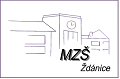 V ý r o č n í   z p r á v aoč i n n o s t i   š k o l y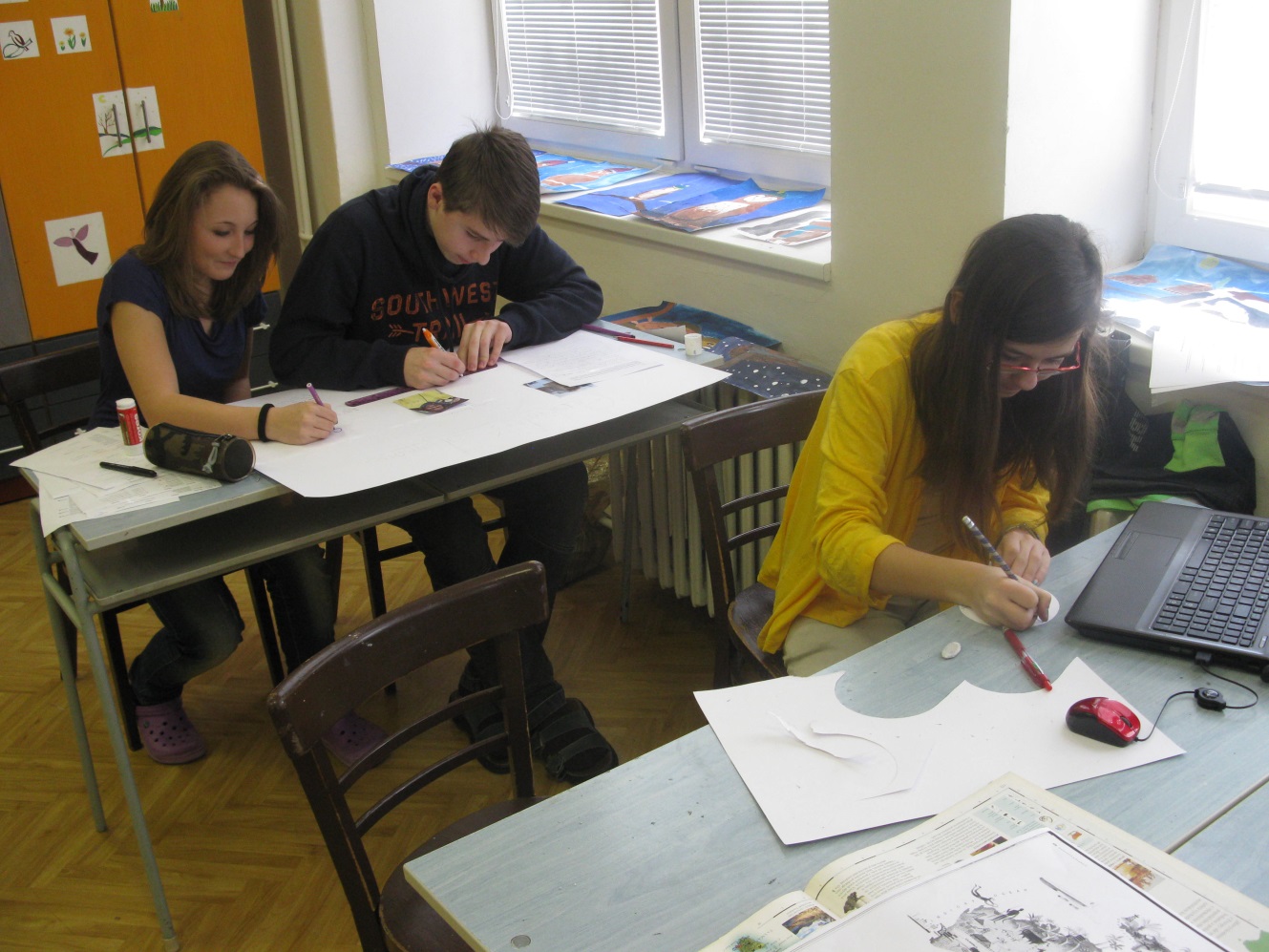 Školní rok 2013/2014Ve Ždánicích dne 27. června 2014Ú V O D Obsah výroční zprávy je dán Vyhláškou MŠMT ČR  č. 15/2005 Sb., kterou se stanoví náležitosti dlouhodobých záměrů a výročních zpráv o činnosti školy. V § 7 je stanovena její struktura. Kromě povinných údajů zařazuji do výroční zprávy také další informace o událostech ve školním roce, které mohou vystihnout nebo dokreslit atmosféru ve škole, vyjádřit názory žáků,  informovat o výsledcích žáků či úspěšných akcích školy. Její pravidelnou součástí jsou fotodokumentace, přehledy o účasti žáků v olympiádách a soutěžích, umístění vycházejících žáků a výsledky celostátních srovnávacích testování.Výroční zprávu schvaluje školská rada,  zveřejňujeme  ji na www stránkách školy a předkládáme k seznámení zřizovateli.F. MarkusO B S A H :I. Identifikační údajeŠkolská rada: Jaroslava Příkopová (předseda), Mgr. Bohumila  Halačková,                        Mgr. Dana Horňáková, Ing. Kateřina Kršková, Mgr. Lenka                         Procházková,  Jan Hrbotický,  Miroslav Otřel, Dušan Švábík,   Tomáš                        Valenta    Složení školské rady bylo schváleno na jednání městské rady Ždánice  21.5.2014. Školská rada byla zřízena 1.1.1997.II. Základní údaje o školePočet žáků k 1.9.2013: 265Počet žáků k 27.6.2014: 265Během školního roku nenastaly ve složení žákovských kolektivů žádné změny.Naši školu navštěvují žáci z 8 okolních obcí: Lovčice, Věteřov, Archlebov, Žarošice, Nechvalín, Nenkovice, Dražůvky, Bukovany, Násedlovice, Svatobořice – Mistřín.Počet dojíždějících žáků činí 73, tj. 27,55 %.Spádovou školou jsme pro Lovčice  a Nechvalín, ostatní žáci k nám dojíždějí v počtu 34  = 12,83%.3. Materiálně technické zajištění výukyVýuka probíhá ve 3 školních budovách:2. září 2013 byla slavnostně otevřena rekonstruovaná školní budova č. 23 (postavena v roce 1885). Oprava spočívala ve výměně oken, parapetů, zhotovení fasády, vymalování interiéru, natření nebo výměně dveří.  Náklady na rekonstrukci činily 2 940 000,- Kč. Byly hrazeny z rozpočtu města.Vybavení ICTZáměry školy v oblasti ICT pro období 2014/20151. Pořízení interaktivní tabule do budovy č. 182. Využití prostředků z projektu OP VK 51, osa 1.33. Zavedení elektronických třídních knih a elektronických žákovských knížekZpůsob dosažení těchto cílů:1.  Projekty MŠMT financované ze zdrojů EU2.  Finanční prostředky z rozpočtu školy – dotace od zřizovatele6.Údaje o pedagogických pracovnících  Od 26.8.2013 nastoupili: Mgr. Vratislav Lysoněk (1987), Mgr. Jiřina Ševčíková (1977)   Na rodičovské dovolené: Mgr. Alena Bekerová, Mgr. Libuše Hrdá Magdaléna Ždánská – úvazek 0,5 jako učitelka8. Odborná kvalifikace pedagogických pracovníků a aprobovanost ve výuce9.  Pedagogičtí pracovníci podle věkové skladby (stav platný k 27.6.2014)10. Údaje o nepedagogických pracovnícíchIII. Žáci školy 1. Zápis k povinné školní docházce2. Výsledky přijímacího řízenía) na víceletá gymnázia se o přijetí neucházel nikdob) na SŠ zřizované krajem a církevní SŠ, které jsou ukončeny maturitní zkouškou, z devátých  ročníků přijato: 64 % vycházejících žáků c) do učebních oborů (krajských i soukromých škol) ukončených závěrečnou zkouškou přijato: 36% vycházejících žákůd) počet žáků, kteří ukončili povinnou školní docházkuPodrobný přehled umístění vycházejících žáků uvádíme v Příloze č.43. Údaje o výsledcích vzdělávání žákůa) Přehled o prospěchu ve II. pololetíI. stupeňII. stupeňNeprospěli:  VI.A – Horáková Martina – M                      VII.A – Čimerová Klára – M, F, D                      VII.B – Stojanovská Hana – F, DVýtečného prospěchu na II. stupni dosáhli:VI.A: Otradovec Martin, Kunrtová Lenka, Zajdáková NatálieVI.B: Dekařová Nela, Doupovcová Barbora, Pavková Klára, Slivková Simona, Sotolářová           Eva, Švábík Marek,  Vetchý AntonínVII.A:  Horňák Jakub, Chudý Vojtěch, Santler Petr, Jandorová Kateřina, Stehlíková Marta,             Šprtová MiriamVII.B:  Křivánková Klára, Pokluda MartinVIII. : 0IX. A Dolínková JanaIX.B: Buchlovská Kateřina, Mašindová Lenkab) Přehled o chování za školní rokI. stupeň      II. stupeň2. stupeň z chování:  I. pololetí: 0II. pololetí: Hana Šemorová  VII.B – porušení školního řádu – zákaz nosit do školy omamné a                     návykové   látky c) Údaje o zameškaných hodinách za školní rokIV. Výchovně vzdělávací proces1. Hospitační činnostZávěry z hospitací a kontrol(podklady pro jednání pedagogické rady 28. 11. 2013)Hospitace a kontroly probíhají podle celoročního plánu. V období od začátku školního roku do 28.11. 2013 jsme uskutečnili 27 hospitací a 7 kontrol.Hospitace byly zaměřeny na:Posouzení stavu výuky daného předmětuAktivita ve vyučovací jednotceVyužívání elektronických a didaktických prostředků ve vyučováníHodnocení vyučovací hodiny probíhalo podle čtyřstupňové škály:A.Velmi dobrá –9xB. Dobrá – 14xC. Vyhovující  – 3xD. S vážnými nedostatky – 1xPři hospitačním rozboru byly následně prodiskutovány jednotlivé situace ve vyučovací hodině, pořízen zápis, který obsahoval rovněž doporučení pro organizaci výuky.  Ta lze shrnout do obecných závěrů:Výuka musí mít řád, musí být organizovaná, učitel ji řídíVe třídě musí být kázeňZ hodiny musí vzejít jasné výstupyŽáci musí vědět: co mají znát, z čeho budou prověrky, z čeho budou zkoušeniZápisy musí být srozumitelné, v souladu s požadovanými výstupyPomůcky, demonstrace, interaktivní technika jsou předpokládané vyučovací prostředky         Doporučení v hospitačních záznamech:Zlepšit organizaci výukyStanovit srozumitelné výstupy z probraného učivaVěnovat trvalou pozornost nácviku čtení textu s porozuměnímVést žáky k samostatnému slovnímu projevuVyhradit čas pro závěrečné shrnutí, bilanci hodinyPřimět slabší žáky k aktivitě v hodiněOmezit pasívní přijímání poznatků během výuky2. Kontroly ve školním roce 2013/2014Výsledky kontrol byly zveřejněny jako příloha týdenních úkolů, v některých případech projednány s vyučujícími.3. Hodnocení výsledků vzděláváníPro jeho zpracování byly využity následující dokumenty a materiály:a) zápisy z hospitací a kontrolb) zápisy z průběhu třídnických hodinc) žákovské dotazníky      - stanoviska zástupců žákovské samosprávy     - listy hodnocení školy žáky V. – IX. ročníkud) hodnocení výsledků školy odbornými firmami Výsledky testování vědomostí a kompetencí V letošním roce proběhlo dle následujícího harmonogramu:4. Diagnostik - Společnost pro kvalitu školy Ostrava (24.1. – 29.1.2014)Testování žáků 9. ročníků základních školDo projektu  jsme se zapojili třetí rok,  máme možnost dílčího srovnání.   Testování se zúčastnilo přes 500 žáků devátých tříd z celé ČR, v Jihomoravském kraji to bylo 206  žáků.Test se skládal z následujících částí: český jazyk, matematika, anglický jazyk, člověk a příroda (chemie, fyzika, biologie). Každý žák obdržel „Zprávu z testování žáků 9. ročníků ZŠ“, která obsahovala stejné údaje jako v následující tabulce.Nejúspěšnější řešitelé5. Scio - III. ročník – duben 2014Proběhlo jako celostátní za účasti 244 škol,  4716 žáků.Z Jihomoravského kraje se zapojilo 30 škol, 618 žáků.Každý žák obdržel hodnotící list, ve kterém mu byla sdělena podrobná analýza jeho výsledků.Tučně: 2013/2014proloženě:  školní rok 2012/2013obyčejně: školní rok  2011/2012(v závorkách): 2010/2011Nejúspěšnější žáci – čistá úspěšnost:Závěrečné hodnocení naší školy:Výsledky Vaší školy jsou (ve stejné skupině plně organizovaných škol a škol s prvním stupněm) nadprůměrné. Patříte mezi úspěšné školy a máte lepší výsledky než 70% zúčastněných škol.Čj – svými výsledky se Vaše škola řadí mezi lepší průměrné školy. Máte lepší výsledky než 60% zúčastněných škol.  M- Výsledky vaší školy jsou nadprůměrné. Patříte mezi úspěšné školy a máte lepší výsledky    než 70% zúčastněných škol.Aj – Výsledky vaší školy jsou nadprůměrné. Patříte mezi úspěšné školy a máte lepší výsledky než 70% zúčastněných škol.Klíč. kompt. – Svými výsledky se Vaše škola řadí mezi průměrné školy. Máte lepší výsledky než polovina zúčastněných škol.ČaJS - svými výsledky se Vaše škola řadí mezi lepší průměrné školy. Máte lepší výsledky než 60% zúčastněných škol.  6. Scio - VII. ročník  - duben 2014Proběhlo jako celostátní za účasti 200 škol,  5815 žáků.Z Jihomoravského kraje se zapojilo 22 škol, 770 žáků.Tučně: 2013/2014proloženě:  školní rok 2012/2013obyčejně: školní rok  2011/2012(v závorkách): 2010/2011Nejúspěšnější žáci:Závěrečné hodnocení naší školy:Čj – Výsledky Vaší školy jsou nadprůměrné. Patříte mezi úspěšné školy a máte lepší výsledky než 80% zúčastněných škol. Výborné byly v tematické oblasti literatura a čtenářská gramotnost a v posouzení textu. Průměrné byly v mluvnici a slohu a v interpretaci textu.Využití studijního potenciálu –ve vaší škole je studijní potenciál žáků v Čj využíván dobře. Výsledky žáků jsou ba vyšší úrovni, než jaká odpovídá úrovni jejich studijních předpokladů. Učitelé s ním zřejmě velmi dobře zacházejí a žáci pracují nad své možnosti.M – svými výsledky se Vaše škola řadí mezi průměrné školy, polovina zúčastněných škola měla lepší výsledky než vy. Z hodnocení vyplývá, že žáci byli průměrní ve všech částech testu – znalosti, porozumění, aplikace, geometrie v rovině a prostoru, …..Využití studijního potenciálu – studijní potenciál je v M ve Vaší škole využíván nedostatečně. Výsledky žáků jsou na nižší úrovni, než jaká odpovídá úrovni jejich studijních předpokladů. Žáci pracují tzv. pod svoje možnosti. 7. Scio – Čtenář 2014 – 8. ročník13.3. 2014 – 28 žáků 8. třídyTestování čtenářské gramotnosti připravila společnost Scio pro 4. až 9. ročníky základních škol a odpovídající ročníky víceletých gymnázií. Byl zaměřen na základní čtenářské dovednosti (získávání informací a jejich zpracování a zhodnocení textu) a byl doplněn o dotazníkové šetření učitelů a žáků, které se zabývalo čtenářskými návyky a metodami výuky. Cílem projektu bylo zmapovat čtenářské dovednosti a návyky žáků.  Testování proběhlo jako ověřovací nikoliv jako srovnávací. Mělo najít u každého testovaného žáka nejobtížnější úlohy, které je ještě schopen řešit, a  objektivně zhodnotit jeho schopnosti pomocí stupnice kategorií čtenářské gramotnosti. Celkem se testování zúčastnilo z České  republiky  179 škol, 356 tříd, 5 175 žáků  (z Jihomoravského kraje 20 škol, 52 tříd, 634 žáků).  V osmých ročnících bylo testováno 591 žáků. Výsledky rozdělily testované žáky do 6 kategorií na základě testování PISA  a mapy učebního pokroku společnosti Scio. Nejlépe hodnocení účastníci byli zařazeni do skupiny Čtenář specialista, následně Profík, ……  nejnižší kategorii tvořili Čtenář – nečtenář.Test obsahoval praktické úlohy, které byly rozděleny na části: Získávání informací, Zhodnocení textu, Zpracování informací. Podle výsledku testu byli žáci zařazeni do uvedených 6 kategorií.V následující tabulce jsou uvedeny dosažené úrovně testovaných žáků naší školy. Pro porovnání pak dosažené úrovně všech testovaných žáků stejného ročníku v České republice.Čísla udávají % testovaných žáků.V následující tabulce jsou počty žáků naší školy v jednotlivých úrovních čtenářských dovednostíDo nejvyšší kategorie – Čtenář specialista se dostali Helena Moščáková, Filip Otřel a David Valenta.Každý žák obdržel individuální zprávu, v níž  mu byly popsány schopnosti v testovaných oblastech - Získávání informací, Zhodnocení textu, Zpracování informací – a sdělen výsledek jako: Celkové hodnocení testu.  Jako příklad uvádíme hodnocení jednoho osmáka naší školy:Celkové hodnocení testu - Čtenář objevitelZískávání informací  - Čtenář profíkZhodnocení textu – Čtenář objevitelZpracování informací – Čtenář profíkSoučástí testování byl i žákovský dotazník, který autoři vyhodnotili v následujících oblastech. Výsledky shrnují odpovědi žáků MZŠ.Jak žáci tráví svůj volný časSledováním televize každý den několik hodin – 23%  žáků  8. třídyU počítače – 33%Na sociálních sítích – 30%Čtením tištěných textů – 4%Čtením textů v elektronické podobě – 11%Které druhy knihy mají žáci nejradějiSci-fi/fantasy – 13%Komiks – 6%Detektivka – 5%Román – 7%Dobrodružná – 13%Humor – 12%Pohádka 2%Horor – 9%Vzdělávací – 3%Cestopis – 0Kolik knížek žáci přečtou3 a více knih měsíčně – 3 žáci2 knihy měsíčně – 41 knihu měsíčně – 41 knihu za 2 měsíce – 9 Méně – 8Vím, kde sehnat dobrou knihu – vybírali ze 4 možností: rozhodně ano, spíše ano, spíše ne, rozhodně ne. Autoři uvedli součet hodnot rozhodně ano + spíše ano.Umím si vybrat knížku, která by mne bavila – 85%Máme doma knížky, ze kterých si mohu vybrat – 88%Chodím si půjčovat knížky do knihovny – 26%Učitelé a rodiče (mi) čtou a umí poraditUčitelé mi radí, jakou knížku si mám přečíst, doporučují mi knížky – 11%Rodiče mi radí, jakou knížku si mám přečíst, doporučují mi knížky – 46%Rodiče (nebo sourozenci) mi četli, ještě než jsem začal/a chodit do školy – 89%Vídám rodiče pravidelně číst si knížku – 49%Čtení mě bavíČtení je jedním z mých oblíbených koníčků – 30%Ve vyučování mluvím o tom, co jsem přečetl/a – 11%Nejzajímavější sdělení v celostátním měřítku:· Projekt Čtenář byl poprvé realizován formou ověřovacího testu.· Do ověřovacího testování se zapojilo celkem 179 škol z celé ČR s celkem 356 třídamia 5 175 žáky.· Čtenářskou gramotnost stále nejlépe rozvíjí čtení tištěných textů.· Čtení elektronických textů nemá ani pozitivní, ale ani negativní vliv na rozvoj čtenářskégramotnosti.· Trávení času na sociálních sítích (pokud nejde o několik hodin denně) nemá zásadní vlivna výsledky.· Počítač má pozitivní vliv na čtenářskou gramotnost, pokud se nejedná o několik hodindenně.· Čím jsou žáci starší, tím méně televize rozvíjí jejich čtenářskou gramotnost.· Nejvíce času u televize tráví žáci 4. a 5. ročníků.· Starší žáci volný čas pravidelně tráví u počítače na sociálních sítích.· Téměř každý žák, nezávisle na věku, si umí vybrat knihu, která by ho bavila.· Recenze nejsou žáky příliš využívanou metodou při výběru knihy.· 85 % žáků 4. a 5. ročníků tvrdí, že si doma knihu vybere.· Více než 80 % žáků se bez ohledu na ročník shodlo, že jim rodiče v předškolním věkučetli.· Přibližně 55 % žáků bez ohledu na věk vídá své rodiče pravidelně číst.· Oblíbené žánry – 60 % žáků si vybralo dobrodružné knihy, na 2. místě skončil komikss 40 % a 3. místo s 39 % patří humoru.· Učitelé jako nejoblíbenější žánr využívaný v hodinách uvedli v téměř 80 % pohádku,na 2. a 3. místě dobrodružnou literaturu a humor.· Nejoblíbenější knihou žáků je Deník malého poseroutky.· Nejoblíbenější knihou učitelů je Saturnin.· 70 % učitelů vyžaduje od žáků vedení čtenářských deníků.· 80 % učitelů očekává, že žáci během školního roku přečtou daný počet knih.· Čtení nahlas praktikuje každou hodinu 75 % učitelů, 15 % alespoň jednou týdně.· Video a audio využívá pouze 1, 6 % učitelů denně, jednou týdně 6 % a jednou až dvakrátdo měsíce téměř 65 % učitelů.· 92 % učitelů vnímá čtení jako svůj koníček.· 16 % učitelů napsalo, že tráví u počítače každý den několik hodin, což je oprotiloňskému roku nárůst o 11 %.· Na Facebooku se pohybuje 1 % učitelů, 70 % žáků 4. a 5. ročníků a více než 90 % žáků6. až 9. ročníků ZŠ a 1. ročníku SŠ.8.Analýza srovnávacích prací ve školním roce 2013/ 2014Srovnávací práce psali v květnu a červnu žáci v 1., 2., 4.,  5.,  6., 7.  a 8. ročníku. Ostatní žáci byli testováni během školního roku firmou  Scio  - 3.,7.,8. ročník,  9. ročník firmou Diagnostik Ostrava.Matematika- 1. třídaSrovnávací prověrka byla vytvořena na základě plánů vyučujícího, byly použity příklady z pracovního sešitu, učebnice a početníčku. Celková úspěšnost třídy = 88,0 %.U všech příkladů je úspěšnost vysoká, práce obodované a opravené byly předány vyučujícím k dalšímu rozboru se žáky. Matematika -2. třídaSrovnávací prověrka byla vytvořena na základě plánů vyučujícího, byly použity příklady z pracovního sešitu, učebnice a početníčku. Celková úspěšnost třídy = 90, 7%.Úspěšnost u příkladů je vysoká, pouze u slovní úlohy se dvěma výpočty je nižší procento úspěšnosti. Ve zbývajícím čase je třeba se zaměřit procvičení těchto typů příkladů. Práce opravené a obodované byly předány vyučujícím k dalšímu rozboru se žáky. Český jazyk – 2. třída	Celková úspěšnost třídy = 94,3   %.Opravené písemné práce byly předány vyučujícím k rozboru se žáky a k případnému procvičení učiva.  Matematika -4. třídaCelková úspěšnost třídy = 56, 5  %.Opravené písemné práce byly předány vyučujícím k rozboru se žáky a k případnému procvičení učiva.  Zjištěné rezervy zejména ve slovní úloze na výpočet obsahu obdélníku a čtverce je třeba v následujícím období procvičit. Český jazyk – 4. třída	Celková úspěšnost třídy = 85, 4 %.5. ročník  6. ročník8. ročník Testy i hodnocení bylo předáno jednotlivým vyučujícím k hodnocení se žáky a k procvičení zjištěných rezerv v následujícím období.Přírodopis VI. ročník – průřez učivem (červen 2014)Počet otázek: 20, každá otázka za 1 bodTypy otázek: u 14  mohli vybírat z nabídky – př.  „Co probíhá při fotosyntéze ?“a) organické látky se mění na organické                                           b) anorganické se mění na organické                     6 otázek – tvořili odpovědi na základní pojmy – př. „Co znamená slovo parazit?“Přírodopis VII. ročník – průřez učivem (červen 2014)Počet otázek: 23, každá otázka za 1 bodTypy otázek: u 8  mohli vybírat z nabídky – př. „Netopýr patří do třídy“  a) ptáci                                                                                                                       b) savci15 otázek – tvořili odpovědi na základní pojmy – př. „Co znamená vegetativní    rozmnožování?“9. Žákovský dotazník  duben 2014  V. – IX. třídyÚdaje jsou uvedeny v %Počet odpovědí na otázku č. 13:  Odpovědi na 3. a  4. otázku  představují počet hlasů,  nenabízejí  však možnost  srovnání   -  předměty se nevyučují  ve všech ročnících.  10. Údaje o prevenci sociálně patologických jevů    Problematice rizikového chování byla věnována pozornost během celého školního roku v rámci vyučování i mimo něj.1. Prevence rizikového chování ve vyučovacích předmětech    Základem prevence rizikového chování byly vyučovací hodiny řady předmětů prvního i druhého stupně (prvouka, vlastivěda, čtení, pracovní vyučování - 1. stupeň;  rodinná výchova, občanská výchova, výchova k občanství, slohová a literární výchova, dějepis, přírodopis – 2. stupeň). Žáci 8. a 9. ročníku se navíc zabývali v hodinách výchovy k občanství problematikou volby povolání.        Pozornost preventivním tématům věnovali všichni vyučující, kteří usilovali o všestranný rozvoj osobnosti žáka a snažili se včasně odhalovat poruchy učení a chování.      Velmi významná práce v oblasti prevence rizikového chování spočívala na třídních učitelích. Ti se snažili ve třídnických hodinách (1x měsíčně) řešit aktuální problémy své třídy. K tomuto účelu mohly posloužit také pondělní první vyučovací hodiny třídních učitelů ve svých třídách. Důraz byl kladen na rozvíjení příznivého psychosociálního klimatu ve třídě, učitelé dbali na rozvíjení pozitivních vztahů mezi žáky, na vzájemnou toleranci a spolupráci. Žáci byli během vyučování vybízeni k vyjádření a obhájení vlastního názoru, k ochotě naslouchat a pomáhat druhým.2. Volnočasové aktivity a další aktivity v rámci vyučování    V době vyučování bylo uspořádáno pro žáky celkem 43 akcí. Jednalo se o různé besedy, koncerty, exkurze, projekty apod. V rámci specifické primární prevence byly pro žáky připraveny 4 akce:projekt Příběhy bezpráví (7. – 9. roč.),beseda Čas proměn (dívky 6. roč.),besedy Prevence šikany (7. – 9. roč.),beseda Láska ano, děti ještě ne (8. - 9. roč.).    Mimo vyučování se uskutečnily 4 zájezdy na divadelní představení, 4 zájezdy na filmová představení a bylo zorganizováno dalších 24 akcí.    Pro první stupeň byly navíc určeny ještě akce organizované školní družinou.    Pro účelné trávení volného času žáků sloužily i zájmové kroužky, kterých v loňském školním roce pracovalo 20.  Bylo do nich zapsáno 258 žáků.3. Výskyt sociálně patologických jevů v uplynulém školním roce    Stejně jako v loňském školním roce jsme neměli problémy týkající se docházky. Všechny zameškané hodiny byly řádně omluveny zákonnými zástupci dětí. U problémových žáků byly vyžadovány omluvenky od lékaře.     Během školního roku jsme řešili jeden problém výskytu návykové látky ve škole. 12. května 2014 přinesla žákyně 7. ročníku v sáčku konopí. Tento případ byl předán Policii ČR, která látku zaslala k odborné expertize, a byl uvědomen orgán sociálně – právní ochrany dětí. Žákyně byla hodnocena druhým stupněm z  chování.S touto skutečností byla seznámena i matka žákyně.     Jiné větší výchovné problémy se nevyskytly, proto nebylo nutné svolávat výchovnou komisi.  Menší přestupky školního řádu řešili třídní učitelé individuálně s rodiči žáků v rámci konzultačních hodin, popř. byli rodiče mimořádně pozváni do školy.   Sníženou známkou z chování -  druhým stupněm – byla hodnocena 1 žákyně.    Byla udělena jedna důtka ředitele školy a 8 důtek třídního učitele.    Vedle toho byly na konci školního roku uděleny některým žákům pochvaly a knižní odměny za reprezentaci školy, práci pro třídní kolektiv, výtečný prospěch apod.4. Dotazníky a ankety    Abychom mohli efektivněji pracovat v oblasti prevence rizikového chování, analyzujeme situaci ve škole pomocí různých anket a dotazníků.    Stejně jako v předchozích letech se žáci 5. až 9. ročníku zapojili do dotazníkové akce na téma klima školy. Z výsledků vyplynulo, že jsou žáci většinou s výukou a vybavením školy spokojeni a cítí se ve škole příjemně. 57 žáků by ve škole „nic neměnilo“.  Naši školu by doporučilo svým známým asi 89,7% žáků. V loňském  roce to bylo 89,5%  a ve školním roce  2011/2012 69% žáků.5. Spolupráce školy s rodiči    Rodiče měli možnost informovat se na chování a prospěch dětí během třídních schůzek a konzultačních hodin, popř. při individuální návštěvě školy. Konzultační hodiny, které byly zavedeny v roce 2001, probíhaly tradičně každý první čtvrtek v měsíci.     Třídních schůzek se zúčastňuje většina rodičů našich žáků. Třídní schůzky dne 7. 11. navštívilo celkem 197 rodičů (100 z prvního stupně, 97 z druhého stupně).  24. 4. přišlo celkem 175 rodičů ( 104 z prvního stupně, 71 z druhého stupně).      Konzultační hodiny jsou však využívány více rodiči žáků 1. stupně.     Dále jsou rodiče během školního roku seznamováni o dění ve škole na internetových stránkách školy a prostřednictvím nástěnky před školou. 6. Úkoly pro příští školní rokÚkoly pro příští rok jsou podobné jako v uplynulém školním roce. Osvědčila se důslednost v kontrole docházky a spolupráce s rodiči při výchovných problémech. Proto chceme i nadále v tomto směru pokračovat.V příštím roce se v oblasti prevence zaměříme na návykové látky (především na „měkkou drogu“ konopí, která je pro děti nejdostupnější a jejíž účinky jsou bagatelizovány). Ve školním roce 2014/2015 se zaměříme na následující úkoly:a) podporovat práci zájmových kroužků ve škole, snažit se získat pro zájmovou činnost co nejvíce                                                  žákůb) pokračovat v tradičních akcích školyc) působit na rodiče, aby měli přehled o trávení volného času dětí, aby znali kamarády svých dětí   d) dbát na dodržování pravidel daných školním řádem a dohodnutých pravidel třídy e) vytvářet v dětech schopnost řešit konflikty asertivněf) pokračovat v důsledné kontrole docházky, u problémových žáků vyžadovat omluvenky od lékaře11. Účast na dalším vzdělávání pedagogických pracovníků Všichni pedagogičtí pracovníci absolvovali 27.8.2013 půldenní seminář „Jak vyučovat finanční gramotnost poutavě a zábavně“.V. AKTIVITY ŠKOLYHromadné akce školy2. Činnosti se žáky mimo vyučováníŽáci všech tříd navštívili divadelní představení  jako večerní představení v brněnských divadlech. Filmová představeníZ prostředků SRPŠ byl třídám poskytnut na akce konané v době mimo vyučování příspěvek  na dopravu.3.  Další akce v době mimo vyučováníAkce v době vyučování5. Sportovní turnaje6.  Akce ve školní družiněZÁŘÍ: DÁRKY PRO ŽÁKY 1. TŘÍD (rozvrh hodin)ŘÍJEN: DRAKIÁDA (za hřbitovem) 45 dětí            DÝŇOVÁ DEKORACE 67 dětí, 21 rodičůLISTOPAD: NÁVŠTĚVA FILMOVÉHO PŘEDSTAVENÍ v Kyjově „ Ptačí úlet“ 31 dětíPROSINEC: PF 2014 pro bývalé zaměstnance a uživatele DPS                     MIKULÁŠSKÁ DISKOTÉKA SE SOUTĚŽEMI (68 dětí)                     Výtvarná soutěž VÁNOČNÍ MALOVÁNÍ (zaslány 4 práce)LEDEN: ZÁPIS DO 1. TŘÍD – DÁRKY PRO BUDOUCÍ PRVŇÁČKY (holčička zápisník) ÚNOR:  KARNEVAL S DISKOTÉKOU (72 dětí)BŘEZEN: NÁVŠTĚVA MĚSTSKÉ KNIHOVNY – „Svět pohádek V. Čtvrtka“ (27+29                           dětí)DUBEN: Výtvarná soutěž – BOUDO, BUDKO, kdo v tobě přebývá? (zasláno 5                prací)KVĚTEN: ŠKOLNÍ AKADEMIE – Taneční vystoupeni „SAXANA“ČERVEN: FERDOVA OLYMPIÁDA (soutěž v běhu, skoku z místa, hodu                  na plechovky, skoku přes lano) VÝPRAVA ZA OVEČKAMI7. Zájmové kroužky ve školním roce 2013/20148. Informace o činnosti školy ve Ždánickém zpravodaji ve školním roceč. 9/2013  –  Září = nový školní rok                     Rekonstrukce MZŠ  ve Ždánicích ?č.10/2013 -   Podzimní inspirace školáků.                     Bioodpad není odpad             č.11/2013  – Ekoden s Kometou                     Koncert septeta Musica Animae                     Barevný týden v první třídě                     Hobit v naší školeč. 12/2013 – Svoboda není samozřejmost                     Školská futsalová liga                     Pohybem pro radost sobě i druhýmč. 1/2014  –  Advent ve škole                     Mikulášský turnaj v kopané                     Vánoční cukroví v MZŠč. 2/2014  –  Pět měsíců = půl roku                     Polonéza žáků MZŠ      č. 3/2014 –   V barvách olympijských kruhů                      Kulturně vzdělávací pořady v MZŠ                     Mach a Šebestová v Radosti                     Z činnosti školní družinyč.4/2014  -   Návštěva brněnského digitária                     První třída se zapojila do preventivního programu „Veselé zoubky“                     První a druhá třída v Hvězdárně a planetáriu v Brně                č. 5/2014 -   Projekt „Velikonoce“ v MZŠ Ždánice                    Čtvrtý ročník turnaje ve vybíjené  DSO Ždánický les a Politaví                    Čarovné barvy zeměč. 6/2014 –  Školní akademie                    Ze školní družinyVI. Údaje o výsledcích inspekční činnostiVe školním roce 2013/2014 neproběhla ve škole inspekce.VII. ÚDAJE O HOSPODAŘENÍ ŠKOLYČerpání rozpočtu KÚ JM kraje OŠ Brno v roce 201333353 Přímé náklady na vzděláváníPřijaté transfery k 31.12.2013                                      10 180 000 KčOstatní výnosy:Tržby za poškozené učebnice a pracovní sešity             96 483,00 Kč  bylo použito na nákup pracovních sešitů a učebnic, o tuto částku jsou ve výsledovce náklady na účtu 501500, 501510 vyššíZávazné ukazatele čerpání rozpočtu na platy, OPPP a účelové dotace byly přesně vyčerpány, nevraceli jsme žádné finanční prostředky.Dle pokynů KÚ JM kraje odboru školství jsme nevraceli ušetřené prostředky z ONIV. Použili jsme na dokrytí zákonných odvodů (4,2 promile), odvod do FKSP a úhradu prvních 21 dní pracovní neschopnosti.33123  OP Vzdělávání pro konkurenceschopnost            Dotace „eu peníze školám“  - „ŠABLONY“Nedočerpané prostředky ve výši 35 808 Kč byly vráceny prostřednictvím zřizovatele MěÚ ŽdániceČerpání rozpočtu od zřizovatele Města Ždánice v roce 2013                                                                                ROZPOČET    ČERPÁNO              VÝSLEDEK HOSPODAŘENÍ    =      ZISK :                         12 215,24 KčHOSPODÁŘSKÁ ČINNOSTPronájem tělocvičnyVyúčtování nákladů na energie v tělocvičně v roce 2013:VÝNOSY                                                                                          111 700 KčCelkem výnosy 111 700 Kč za pronajatých 582 hodinRozúčtování spotřeby dle rozpisu nákladů na provoz tělocvičny :Spotřeba plynu                 582 hodin x 114,80 Kč                                             66 814 KčSpotřeba elektřiny           582 hodin x 36,56 Kč                                                21 278 KčSpotřeba vody                  582 hodin x 15,57 Kč                                                   9 062 KčNÁKLADY                                                                                       97 154 KčVÝSLEDEK HOSPODAŘENÍ    =              ZISK :                       14 546 KčPlocha tělocvičny + přilehlých prostor: 528 m2Pozn.: ceny za jednotku - dle cen energií pro rok 2013Hospodaření MZŠ Ždánice v roce 2013 skončilo ziskem:                                  12 215,24  z hlavní činnosti                                    14 546,--  z hospodářské činnosti (nájem tělocvičny)                            26 761,24 Kč = celkový ziskrozbor výsledku hospodaření – zisku:Se souhlasem zřizovatele bylo překročení výdajů v dílčích kapitolách rozpočtu kompenzováno nedočerpáním prostředků z jiných kapitol. Rozpočet nebyl překročen. Náklady nad rozpočet byly pokryty z ostatních výnosů (tržby, připsané úroky, vratky za energie).Zpráva o výsledku hospodaření MZŠ Ždánice v roce 2013 byla předána ke schválení Radě města Ždánice dne 5. 2. 2014 VIII. Přílohy1.  Učební plán školy   - str.372.  Účast školy v okresních kolech  olympiád a soutěží  -  str. 393.  Účast školy v projektech  - str. 404.  Umístění vycházejících žáků  - str. 415.  Knižní odměny na konci školního roku - str. 426. Fotodokumentace – str. 441.  Učební plán školy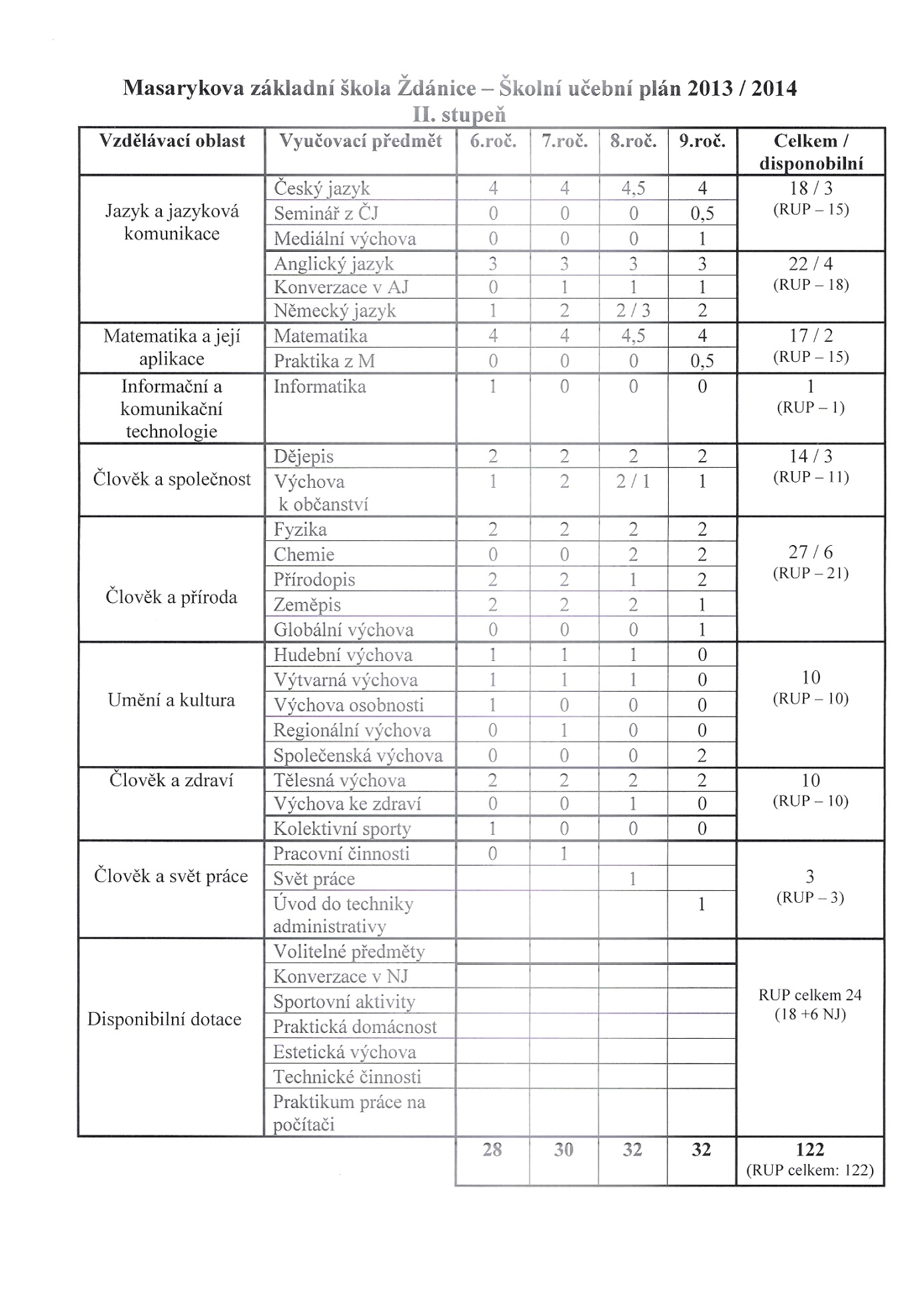 2.  Účast žáků školy v okresních kolech olympiád a soutěžíJakub Sotolář ze 3. třídy získal od firmy Scio  “Ocenění za nejlepší výsledekv Jihomoravském kraji v testování třetích tříd mezi žáky základních škol v ČR“.Vojtěch Chudý ze 7. třídy získal od firmy Scio „Ocenění za nejlepší výsledek v Jihomoravském kraji v testování obecných studijních předpokladů mezi žáky základních škol v ČR“.3.  Účast školy v projektechV barvách olympijských kruhůProběhl ve dnech 10.2. a 11.2.2014 v  V. – IX. ročníku. Jednotlivé ročníky si předem vylosovaly světadíl, o něm pak žáci vyhledávali zeměpisné informace, které třídili a zpracovávali. Obohatili je také o zajímavosti z oblasti sportu. S výsledky své dvoudenní práce následně seznámili žáky celé školy při závěrečné prezentaci v gymnastickém sále. Zhotovené panely jsou vystaveny v interiéru školní budovy.Veselé zoubkyProjekt se uskutečnil v I. třídě, připravila ho společnost Dm drogerie markt, s.r.o. Jeho cílem je vzdělat děti, rodiče, pedagogy a vést je ke správnému nácviku péče o chrup. V jeho rámci proběhla teoretická a praktická ukázka správné péče o chrup, školáci postupně vyplňovali pracovní listy, namalovali obrázky na téma „prevence zubního kazu“.  Od pořádající firmy obdrželi preventivní balíčky, které obsahovaly zubní kartáček, pastu, žvýkačky bez cukru, přesýpací hodiny pro čištění zubů.Příběhy bezprávíDo projektu se zapojuje naše škola od jeho vzniku, tedy 9. rokem. Je součástí vzdělávacího programu „Jeden svět na školách“ organizovaný společností Člověk v tísni. Vznikl jako podpora výuky moderních dějin s využitím audiovizuálních prostředků a moderních médií. Cílem je, aby si mladá generace, která se narodila po pádu komunismu, uvědomila, že česká společnost žila desítky let v diktaturách, a že svoboda není samozřejmá, je nutné ji chránit. Letošní ročník měl podtitul „Svoboda není samozřejmost“. Žákům 7. – 9. tříd byl promítnut dokumentární film „Postavení mimo hru“, věnovaný perzekuci sportovců v 50. letech. Žáci byli postupně seznamováni v hodinách s tímto historickým obdobím. 15. listopadu pak proběhla beseda s pamětníky tohoto období, bývalými sportovci – gymnastkou Věrou Růžičkovou a cyklistou Františkem Jursou.  Ti žákům zodpověděli dotazy na zásahy režimu do sportu, na doping,  na péči státu o bývalé vrcholové sportovce.HOBITHOBIT = Hodina Biologie pro živoT. Obsahem projektu je výuka žáků v přírodopisu v 8. ročníku, ve které budou seznámeni s tématem mozkové mrtvice a srdečního infarktu. Žáci získávají informace potřebné pro záchranu života člověka postiženého některou z uvedených nemocí. Vzdělávací projekt realizuje Fakultní nemocnice U s. Anny v Brně pod záštitou odborníků věnujících se těmto závažným onemocněním. Náplní výuky je zjišťování povědomí žáků o srdečním infarktu a mozkové mrtvici a jejich schopnosti  účinně pomoci postiženému.  Projekt bude pokračovat i v příštím školním roce.4. Umístění vycházejících žáků (údaje byly zveřejněny se souhlasem zákonných zástupců žáků)Povinnou školní docházku ukončilo 36 žáků – 35 z 9. ROČNÍKU, 1 z 8. ROČNÍKUStudijní obory: 23 žáků (63,9%)Učební obory:  13 žáků (36,1%)5. Knižní odměny  na konci školního rokuKnižní odměny za olympiády a soutěže6. FotodokumentaceZahájení školního roku 2.9.2013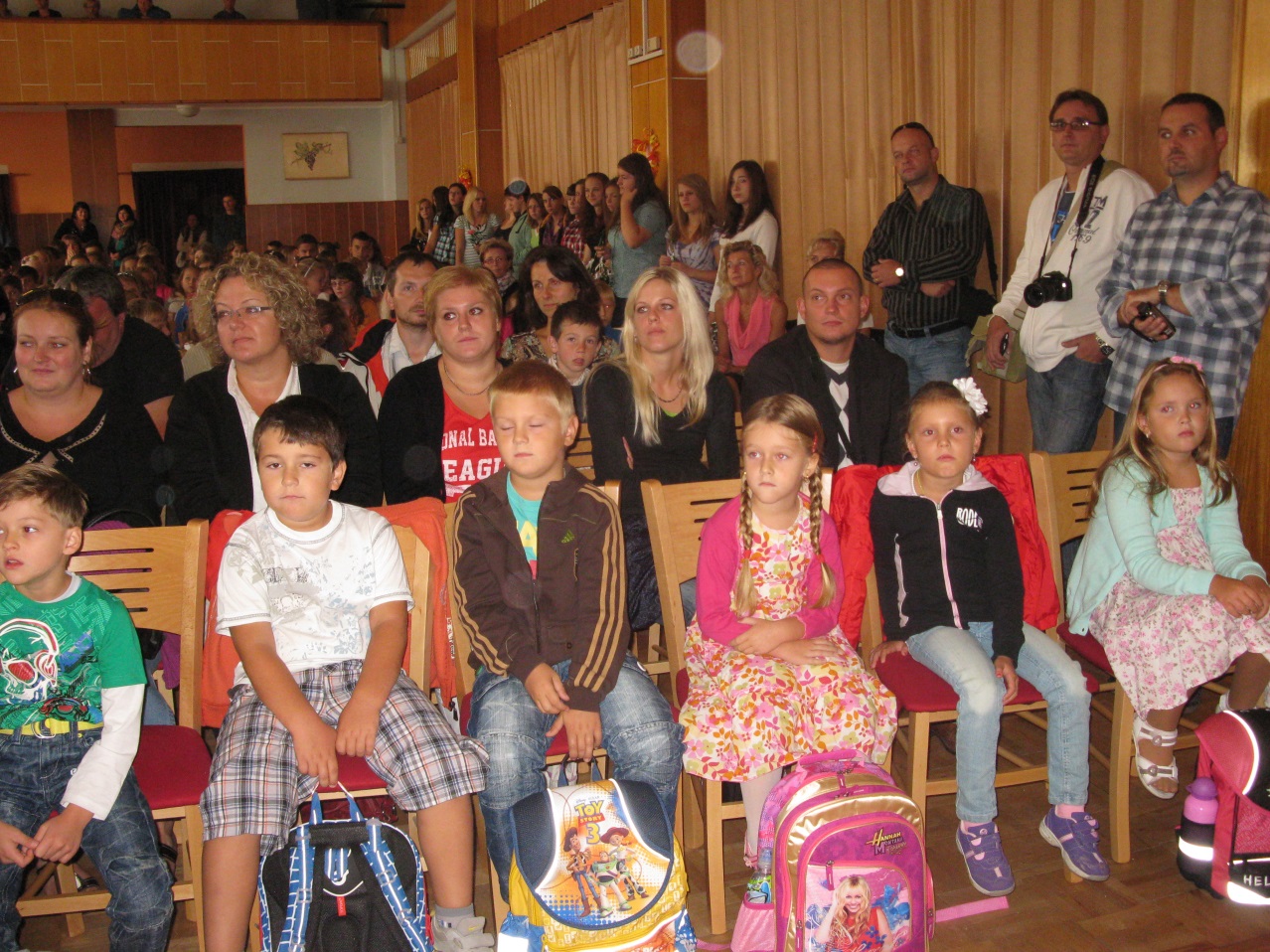 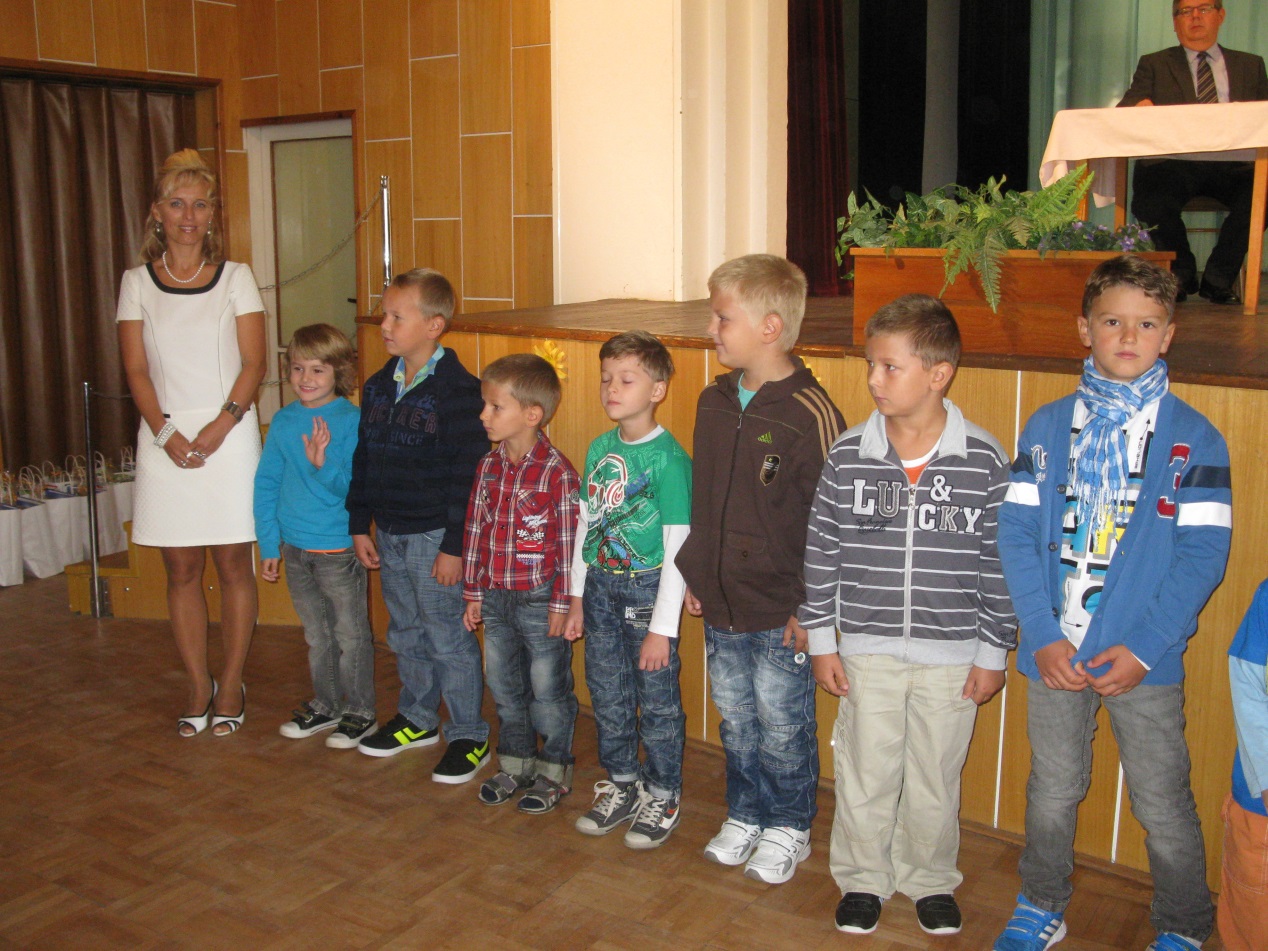 Otevření zrekonstruované školní budovy č. 23 - 2. září 2013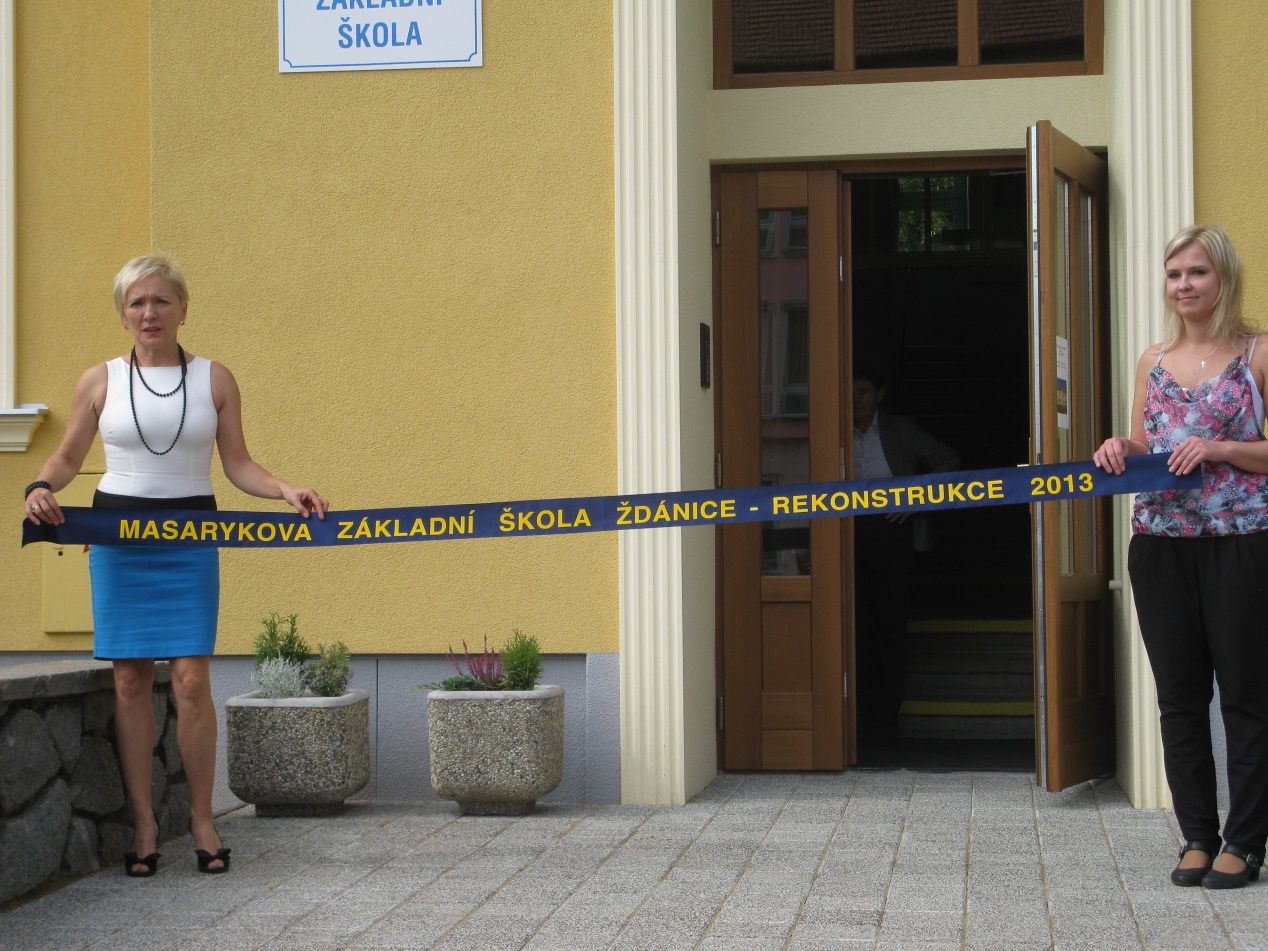 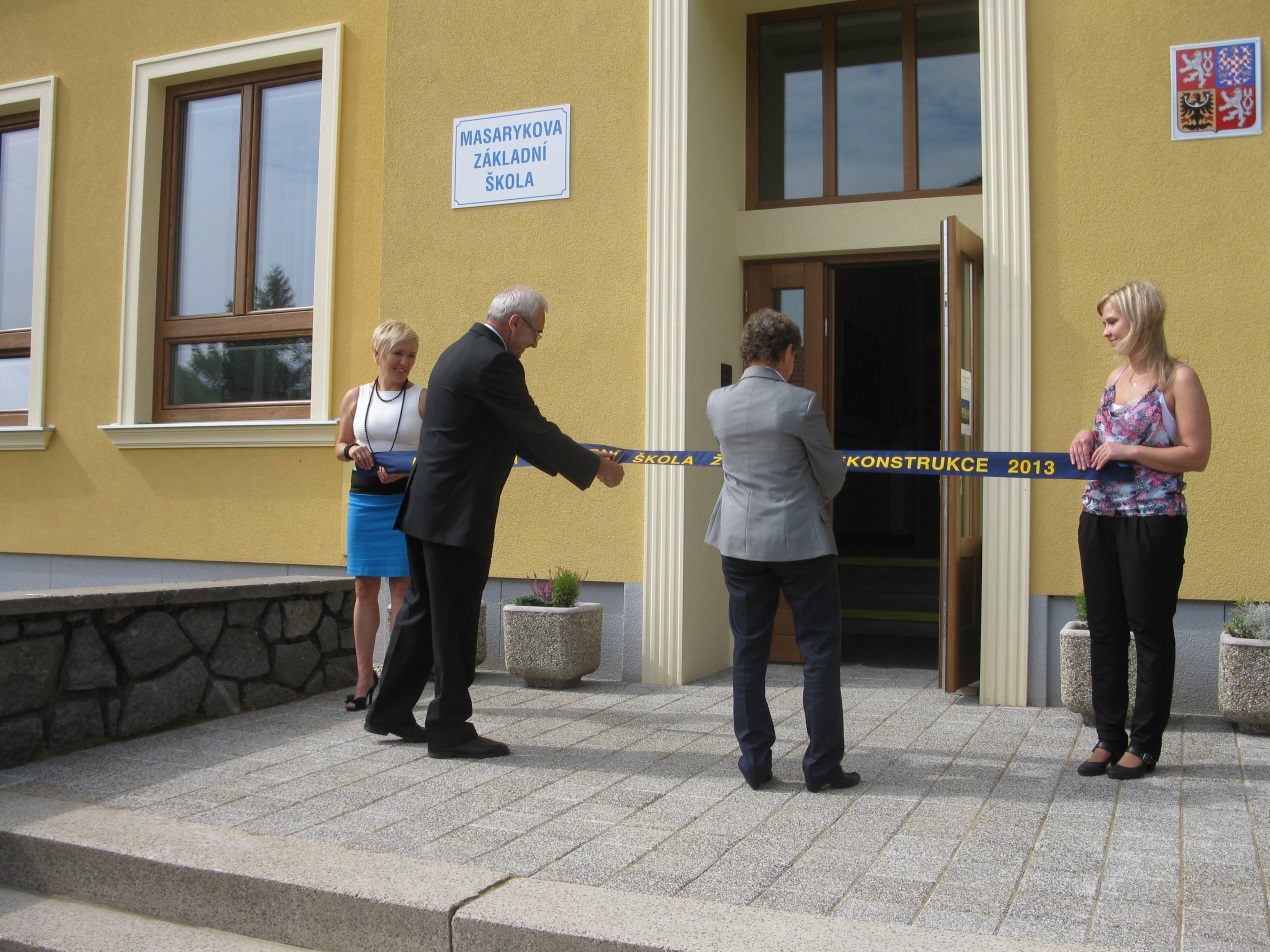 Ekoden s Kometou – 21.10.2013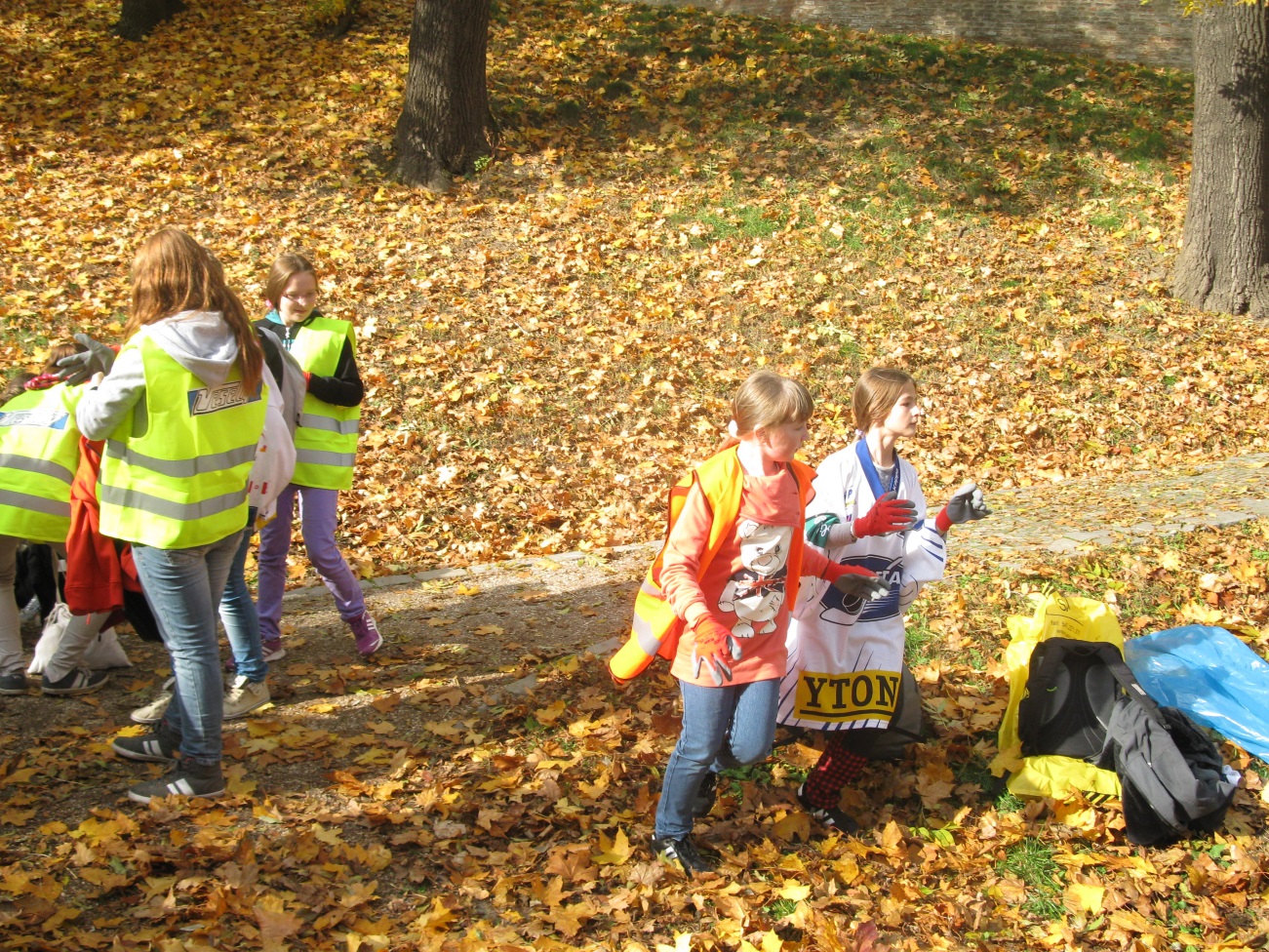 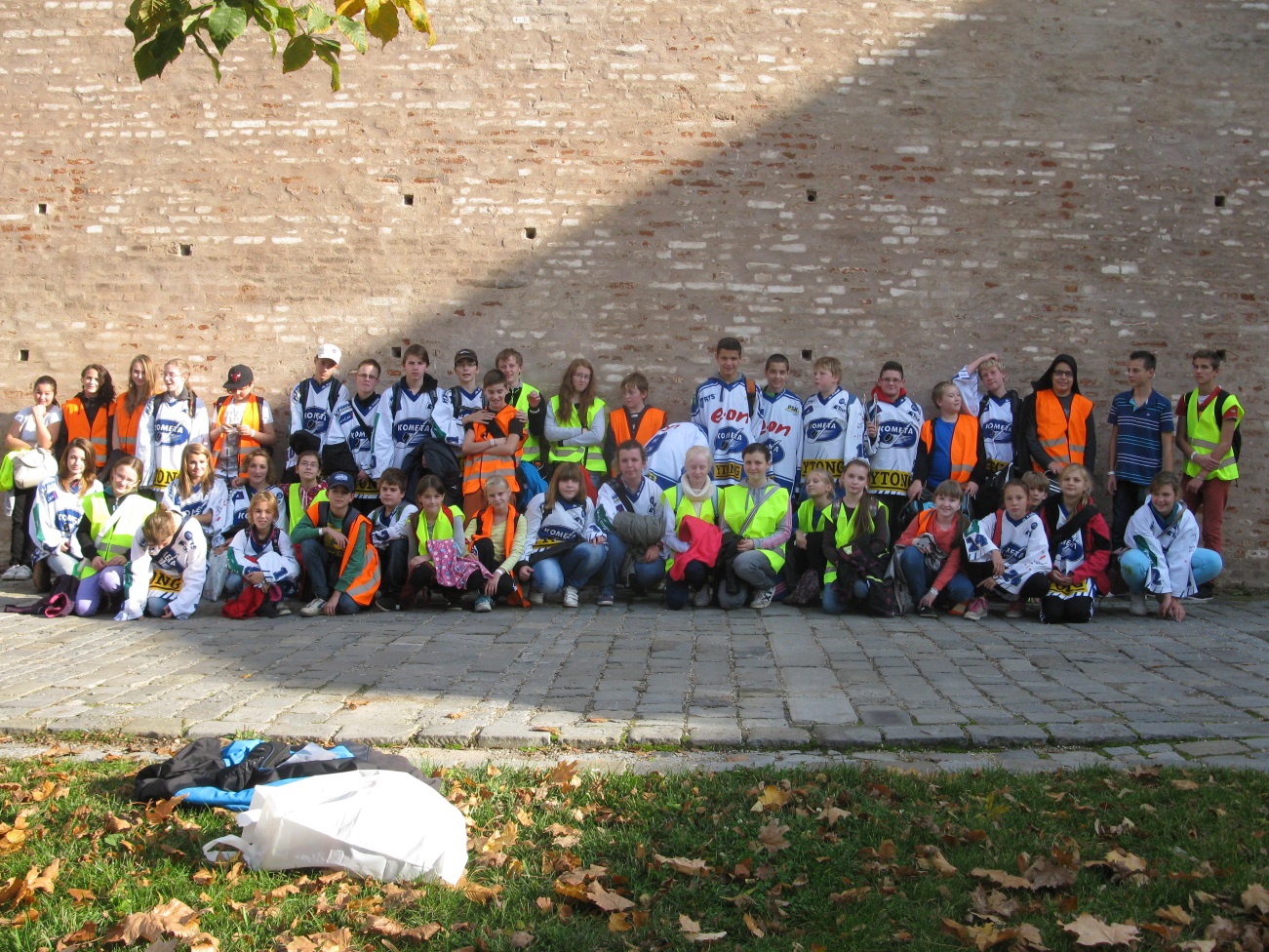 Koncert Musica animae – 25.10.2014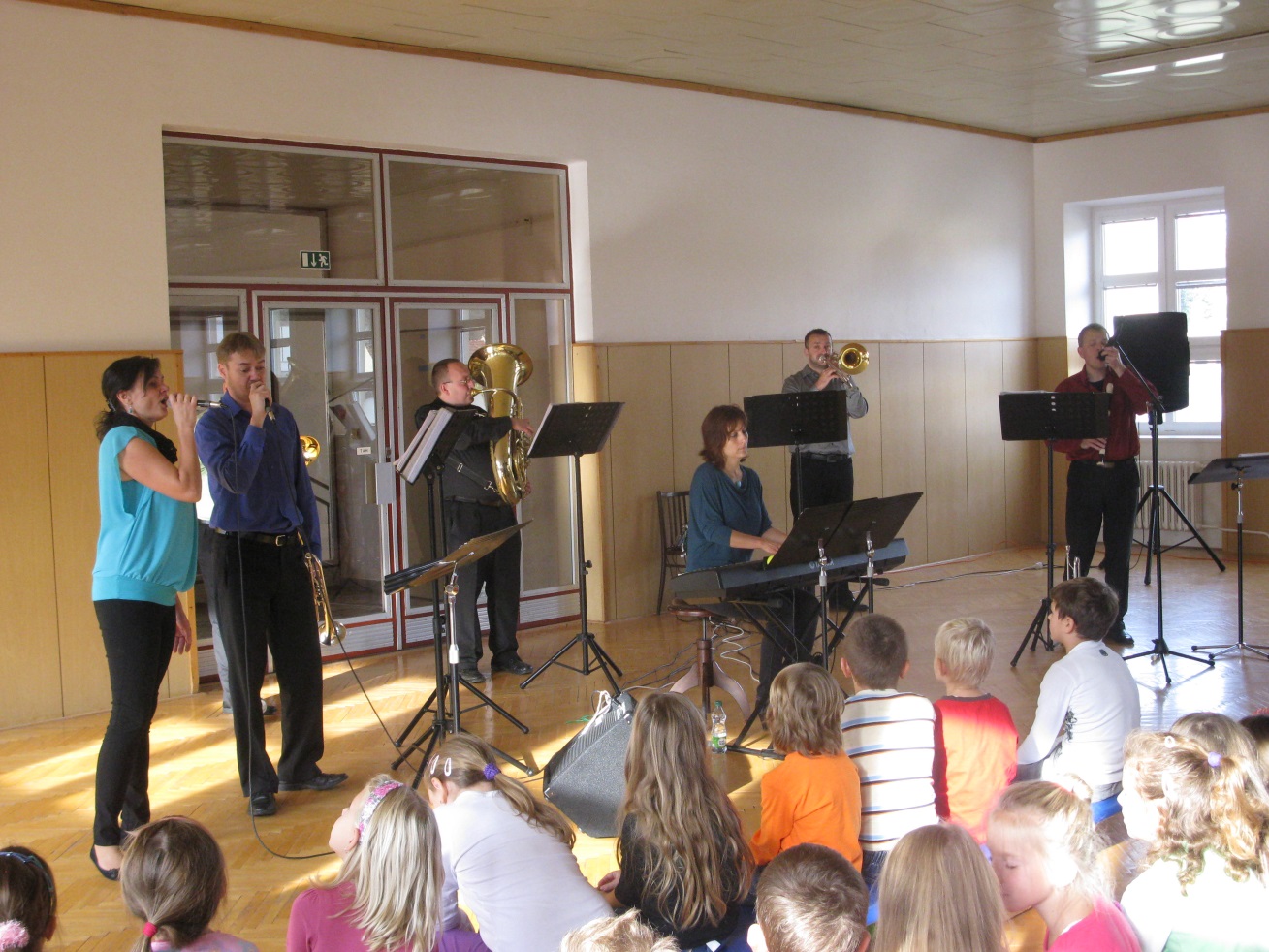 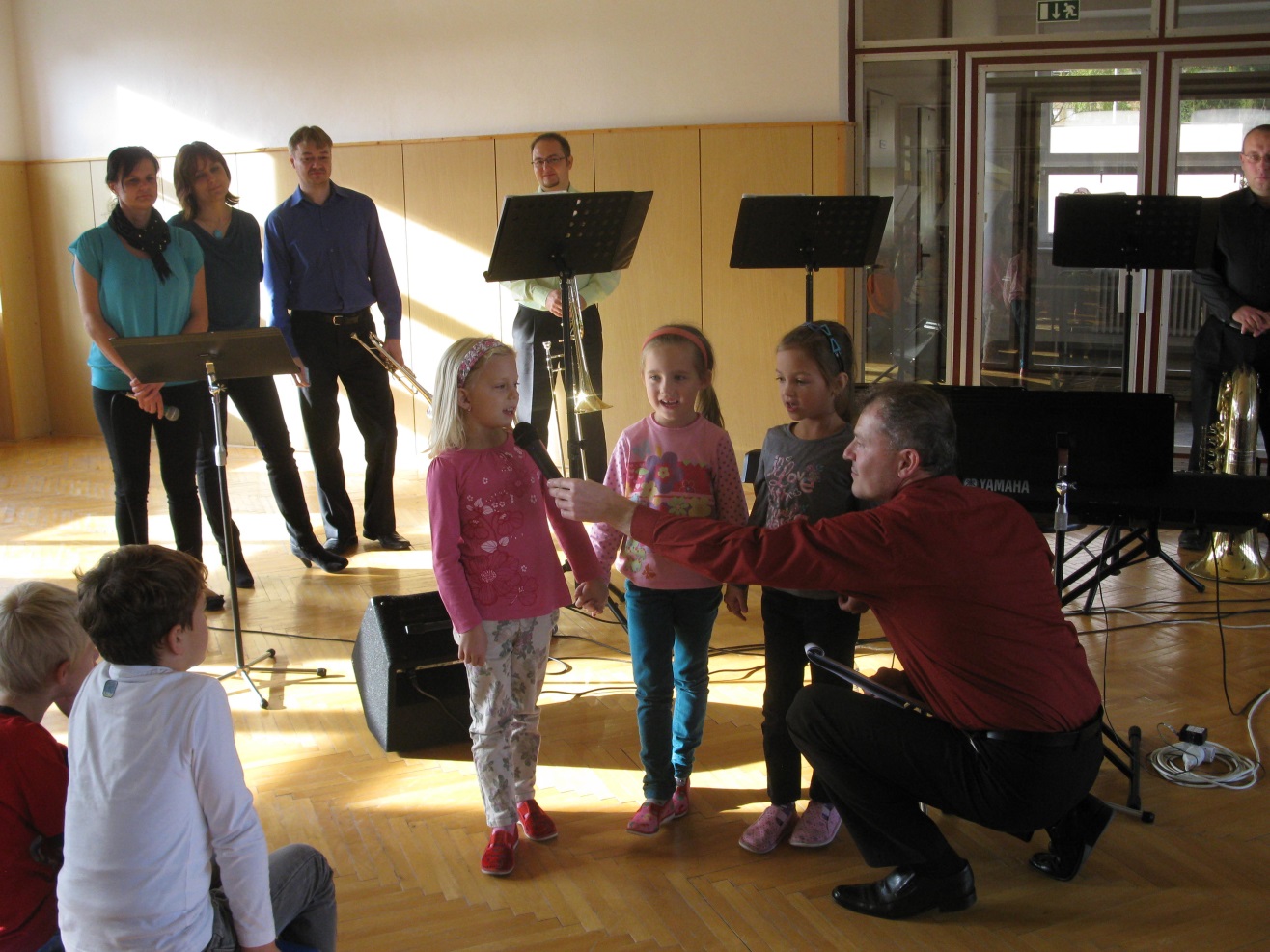 Příběhy bezpráví – 15.11.2013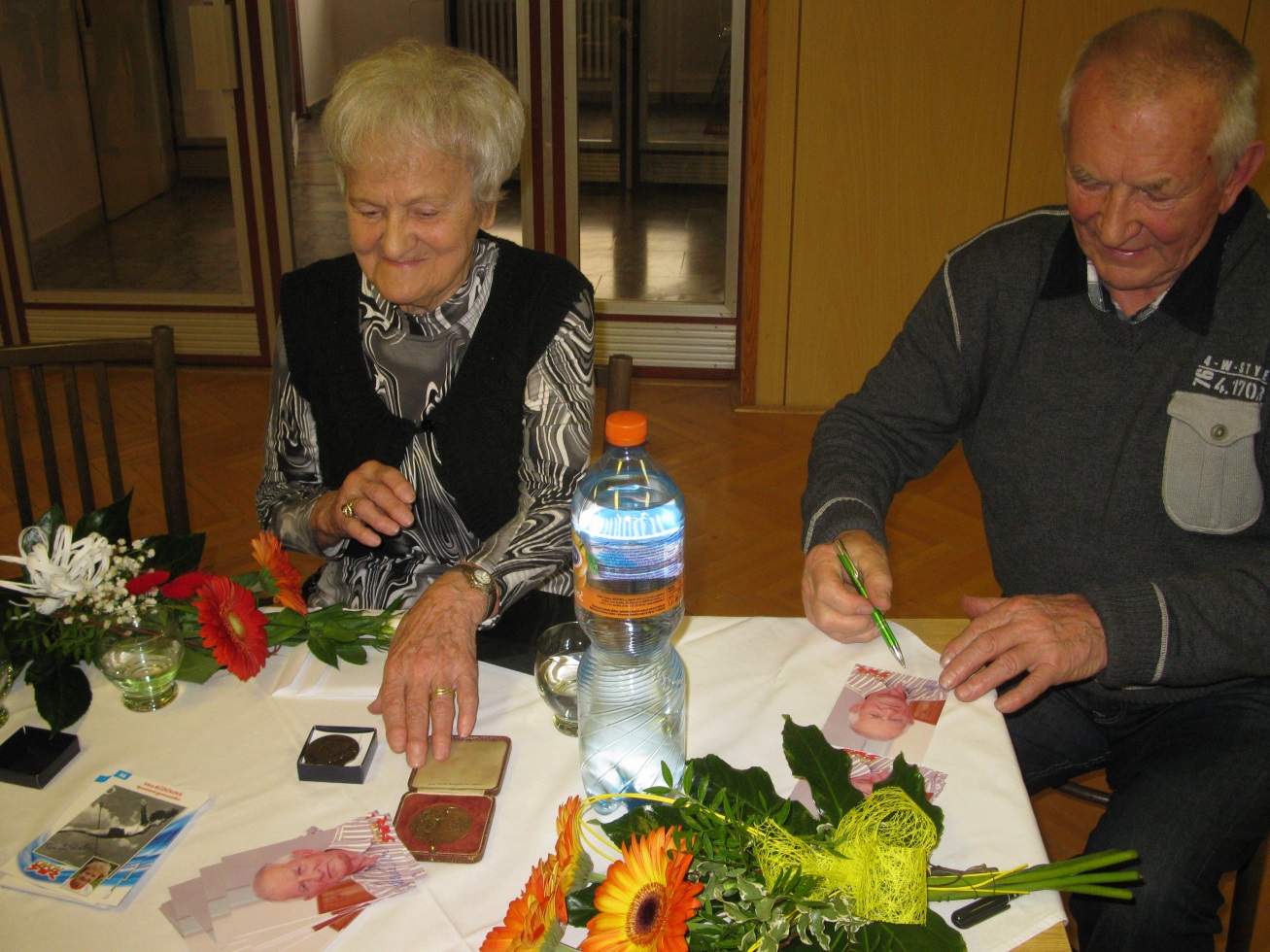 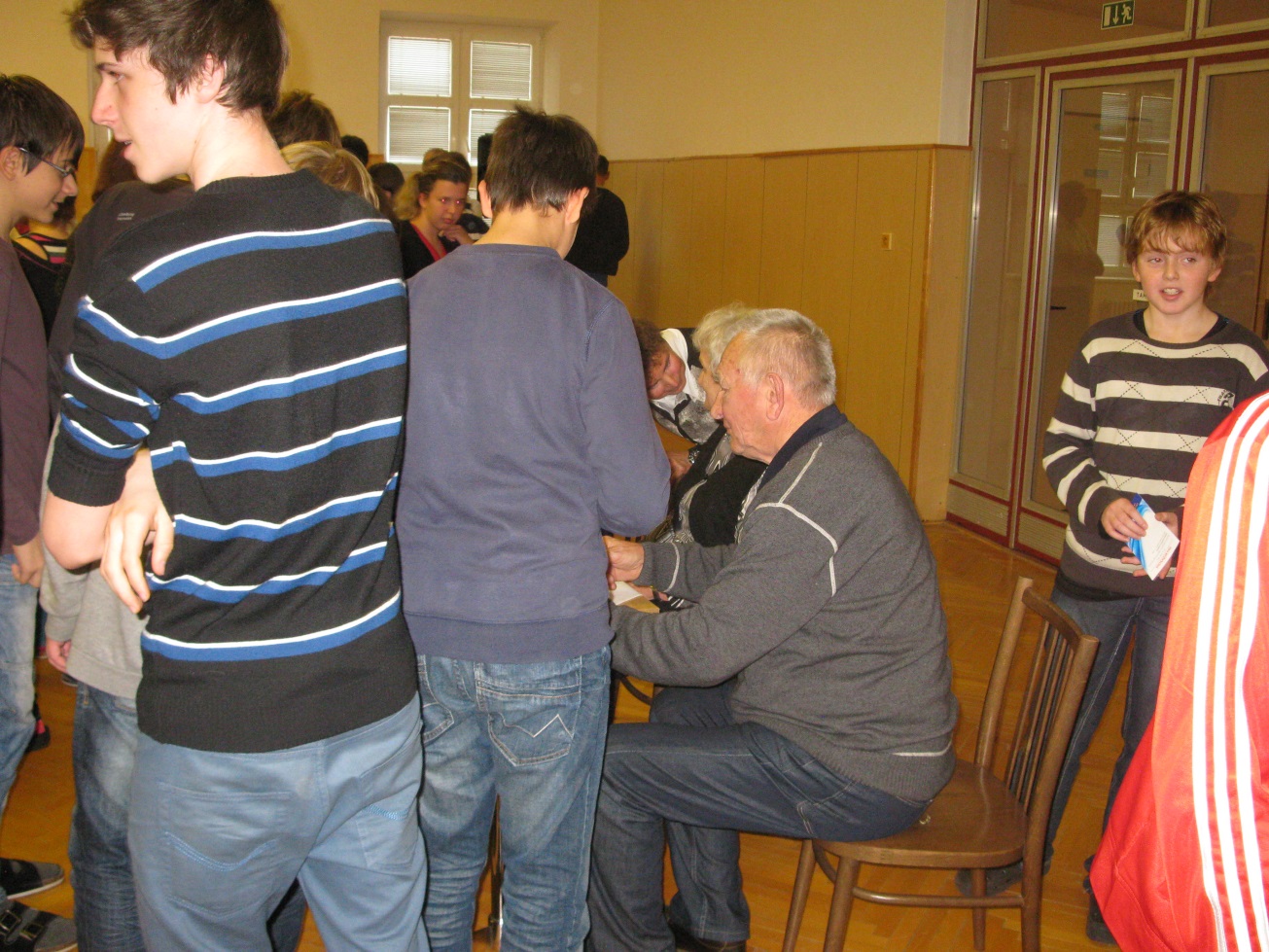 Zápis do I. třídy – 19.1.2014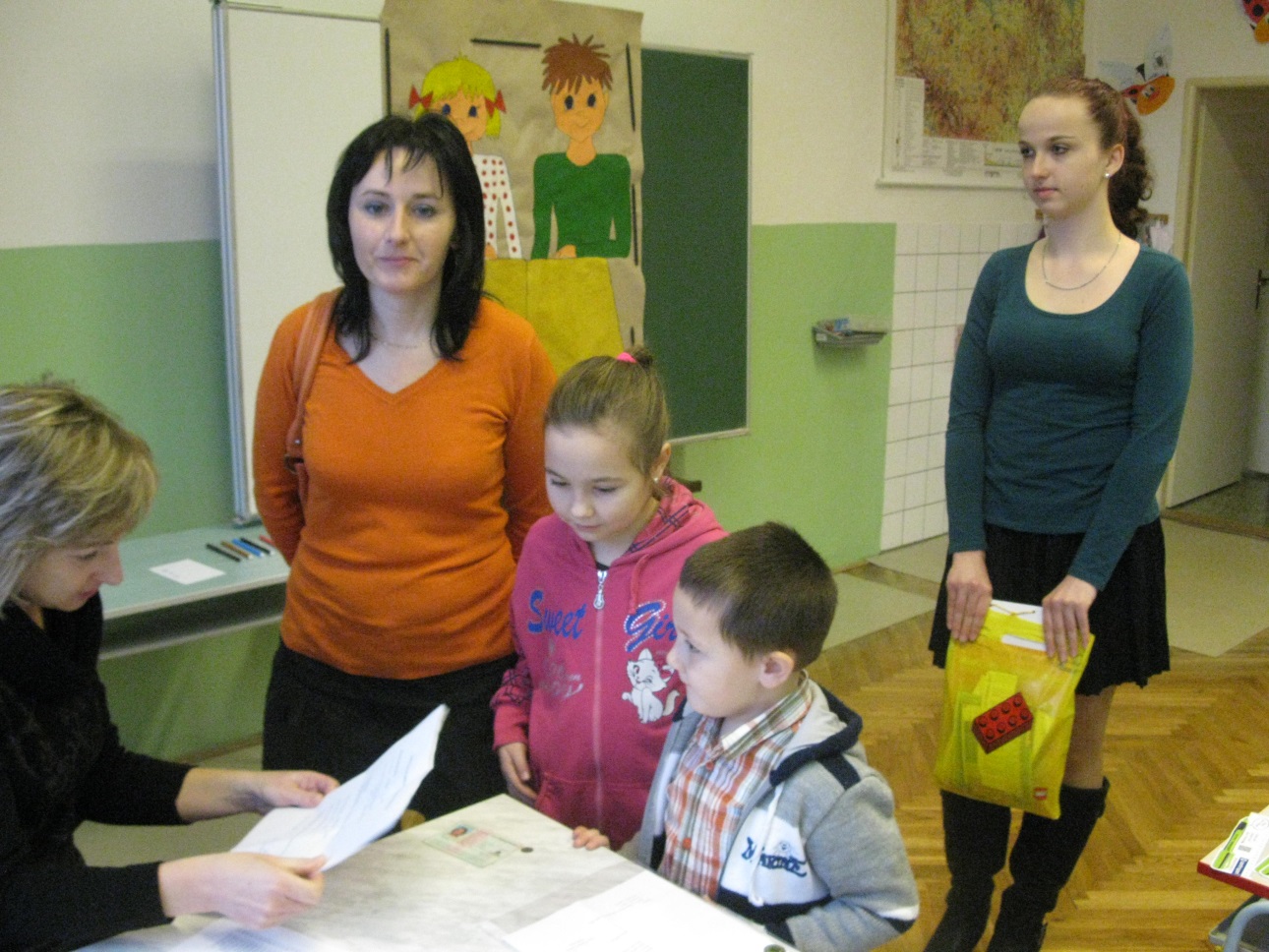 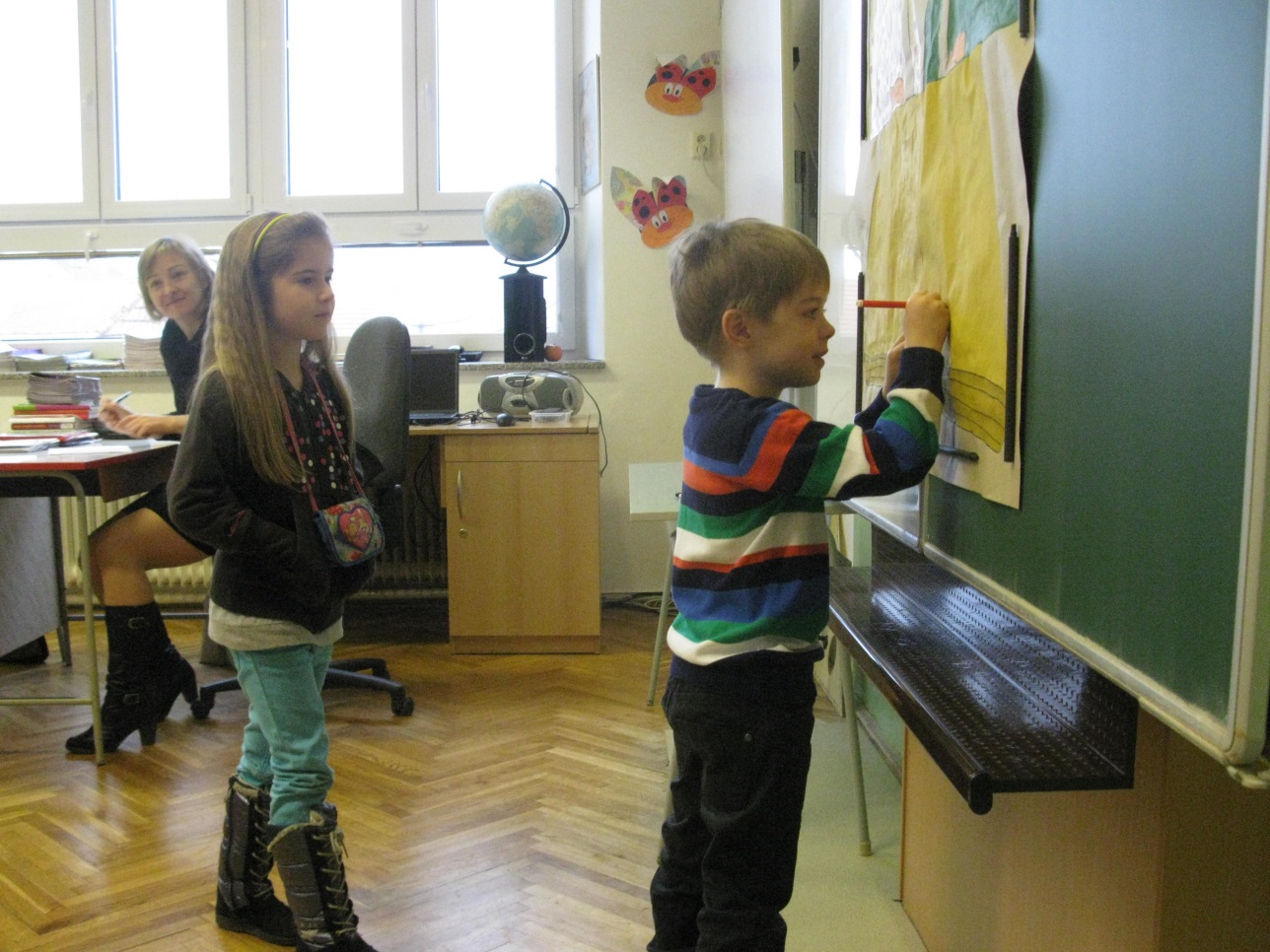 Polonéza na společenském plese 25.1.2014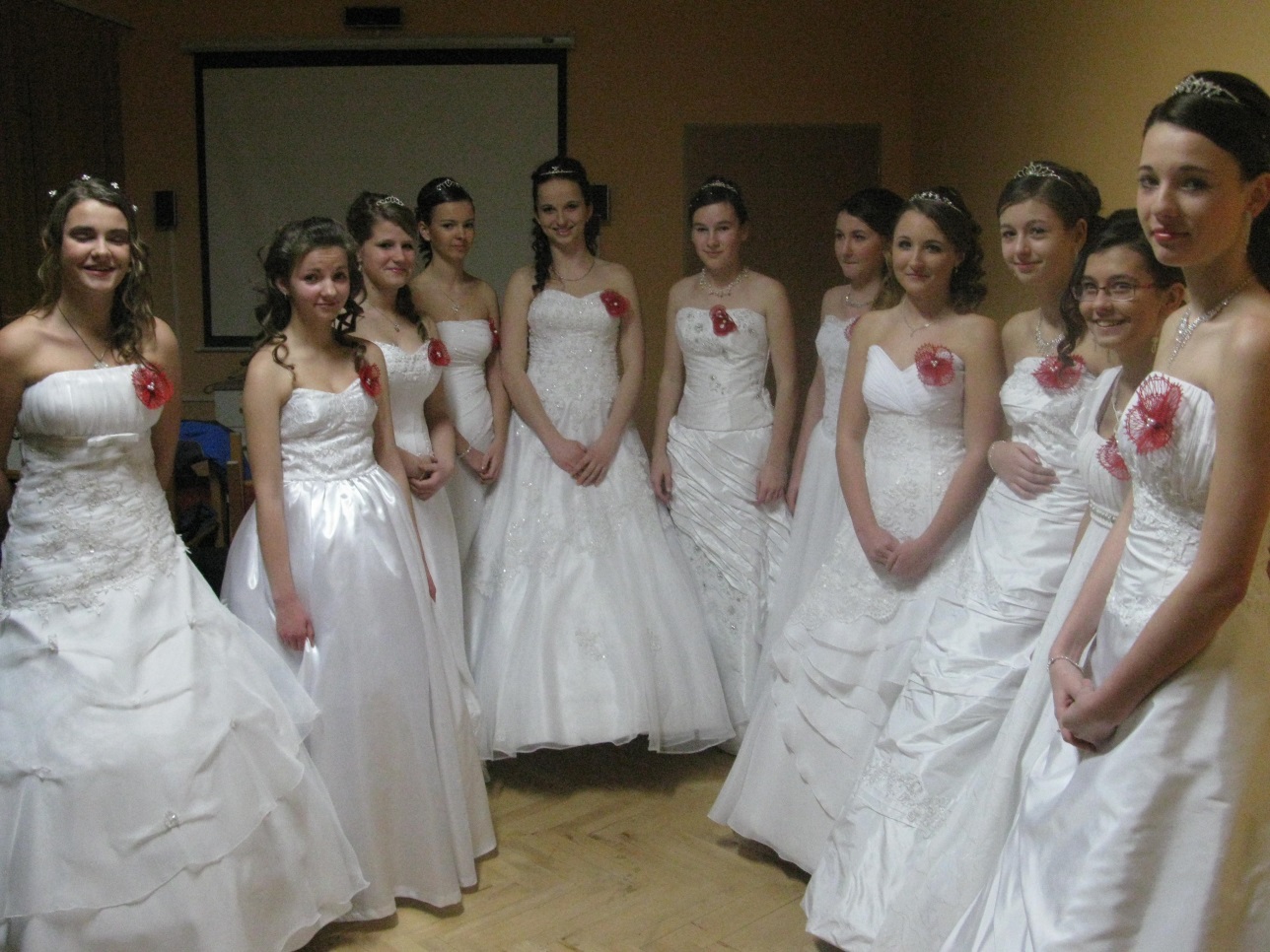 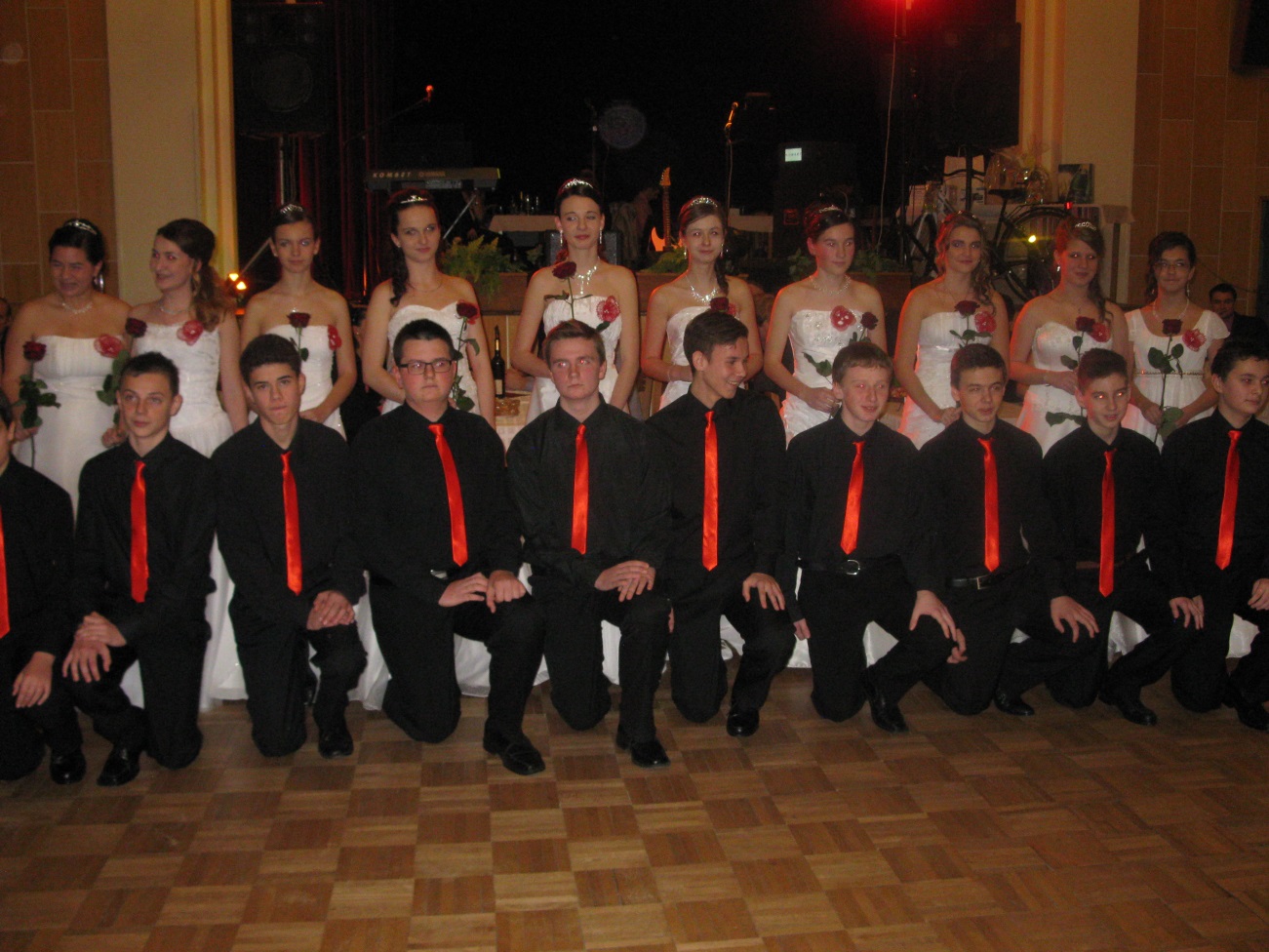 Projekt „V barvách olympijských kruhů“ – 10 a 11.2.2014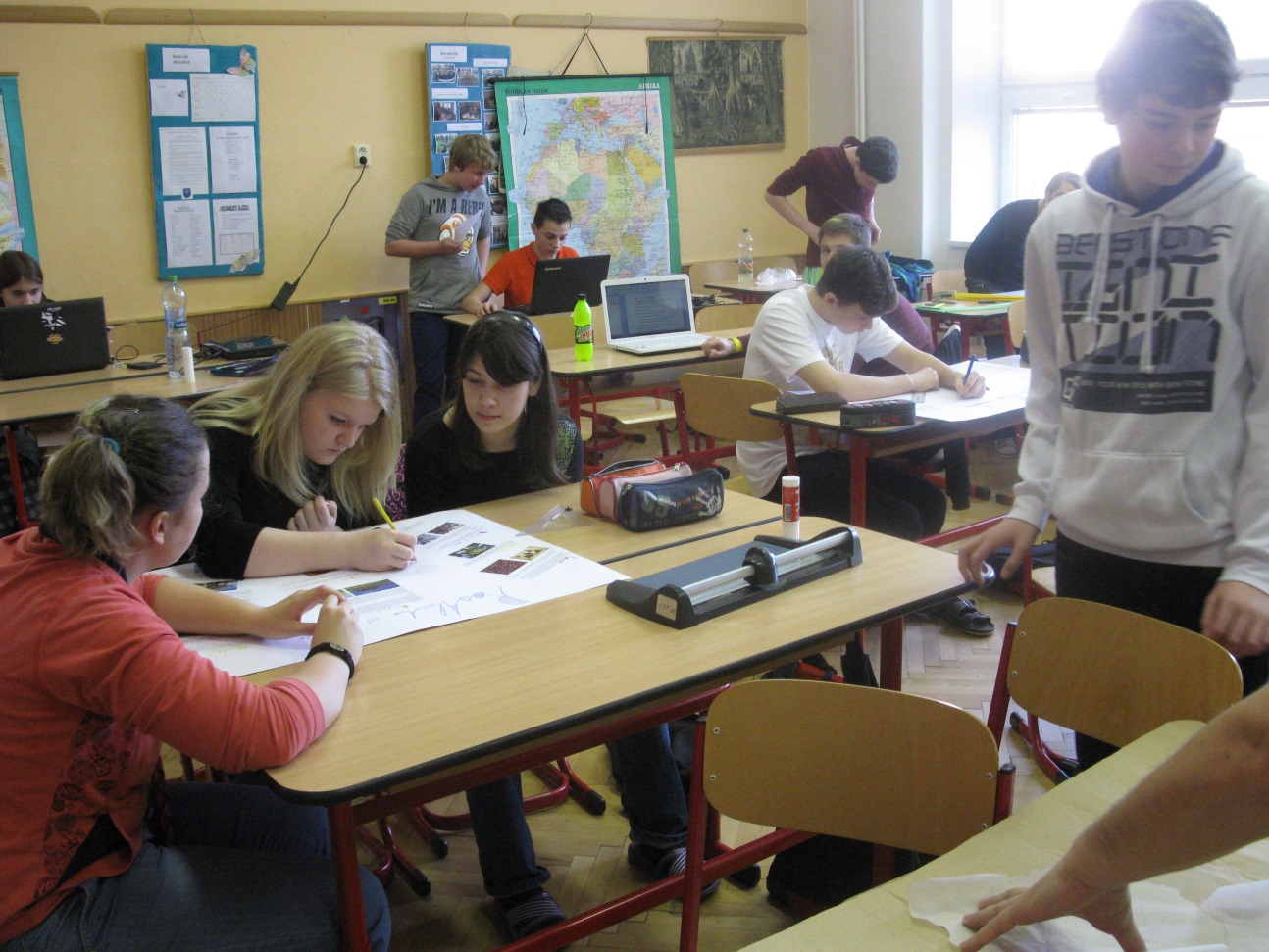 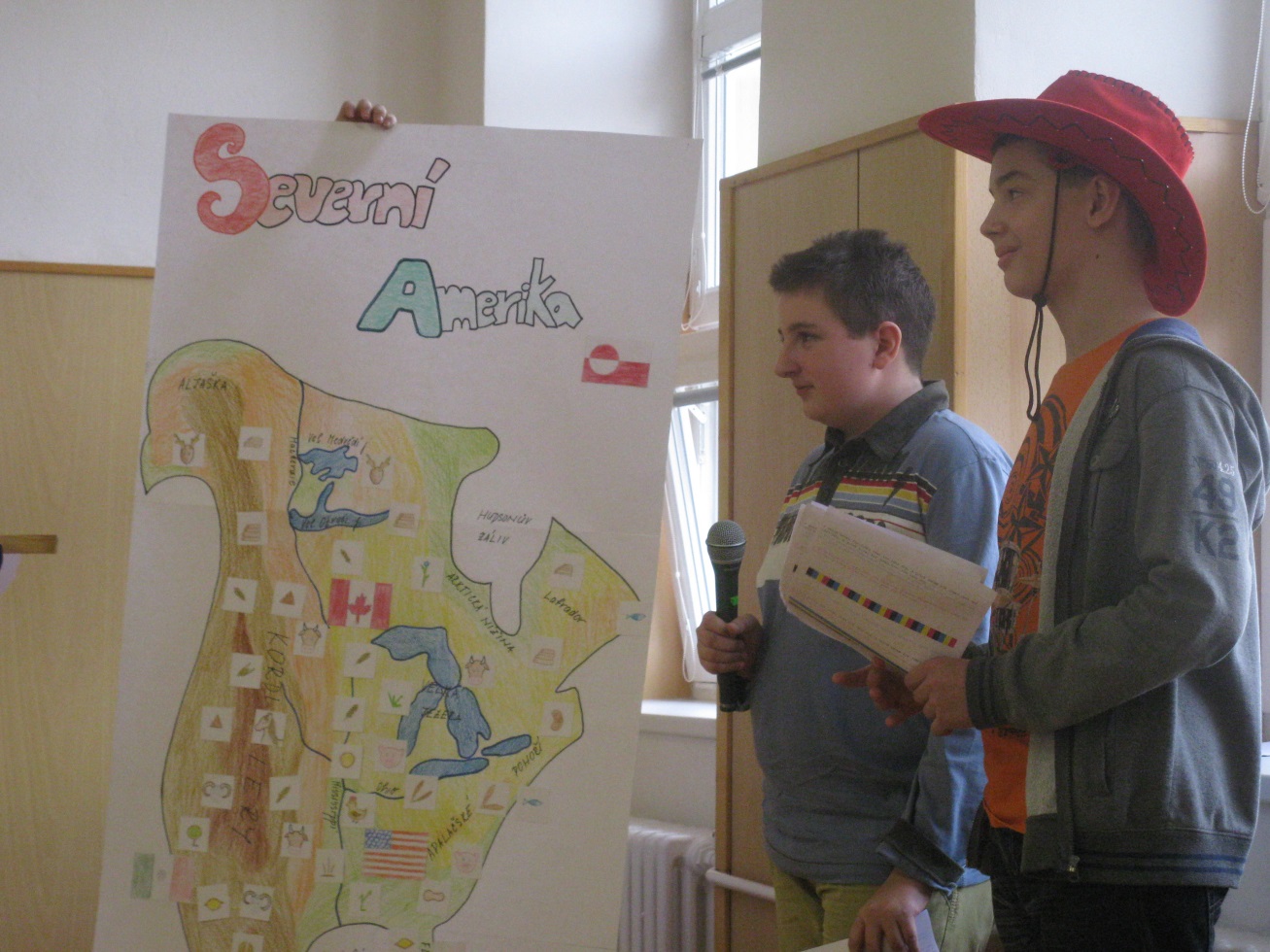 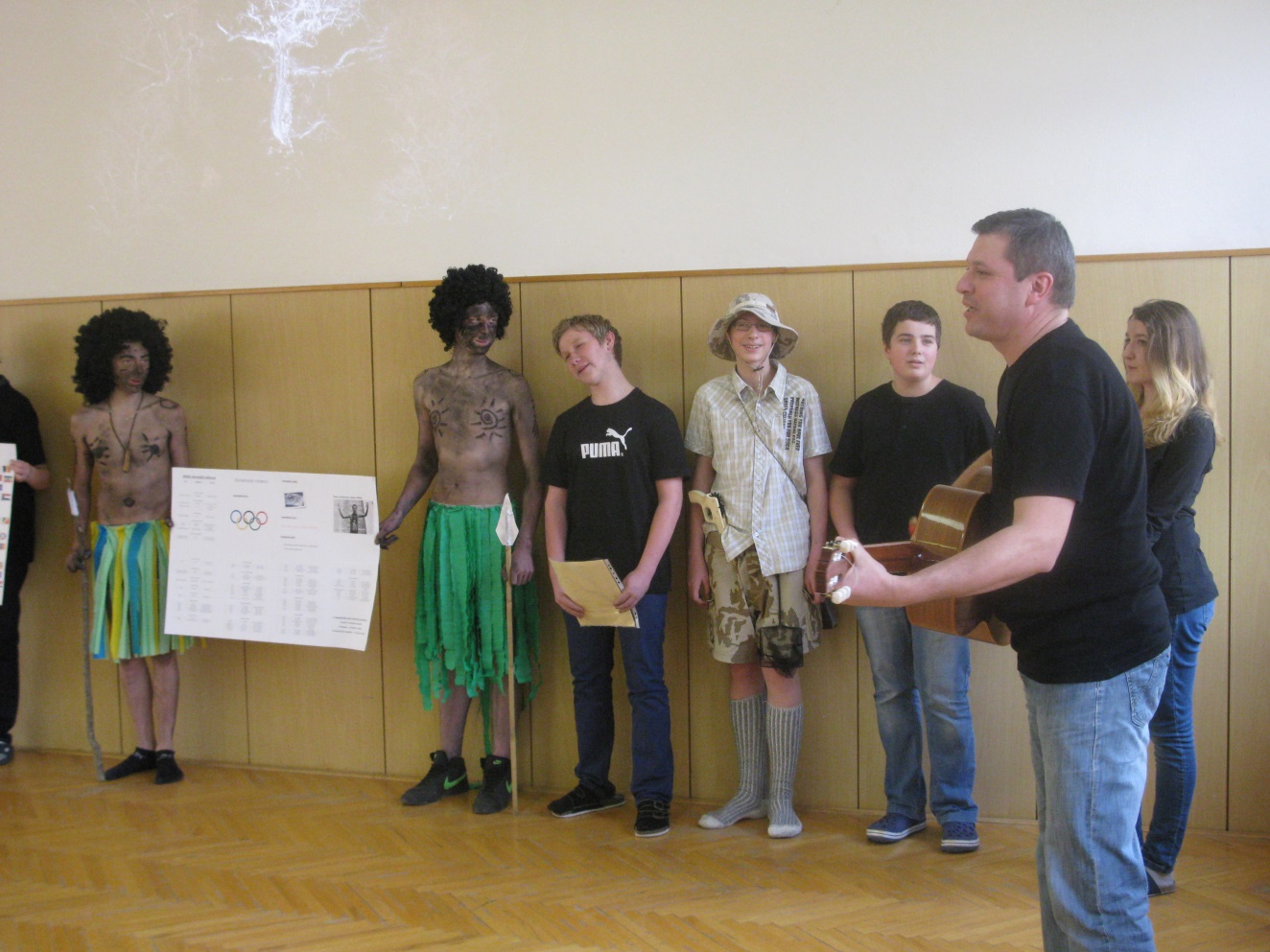 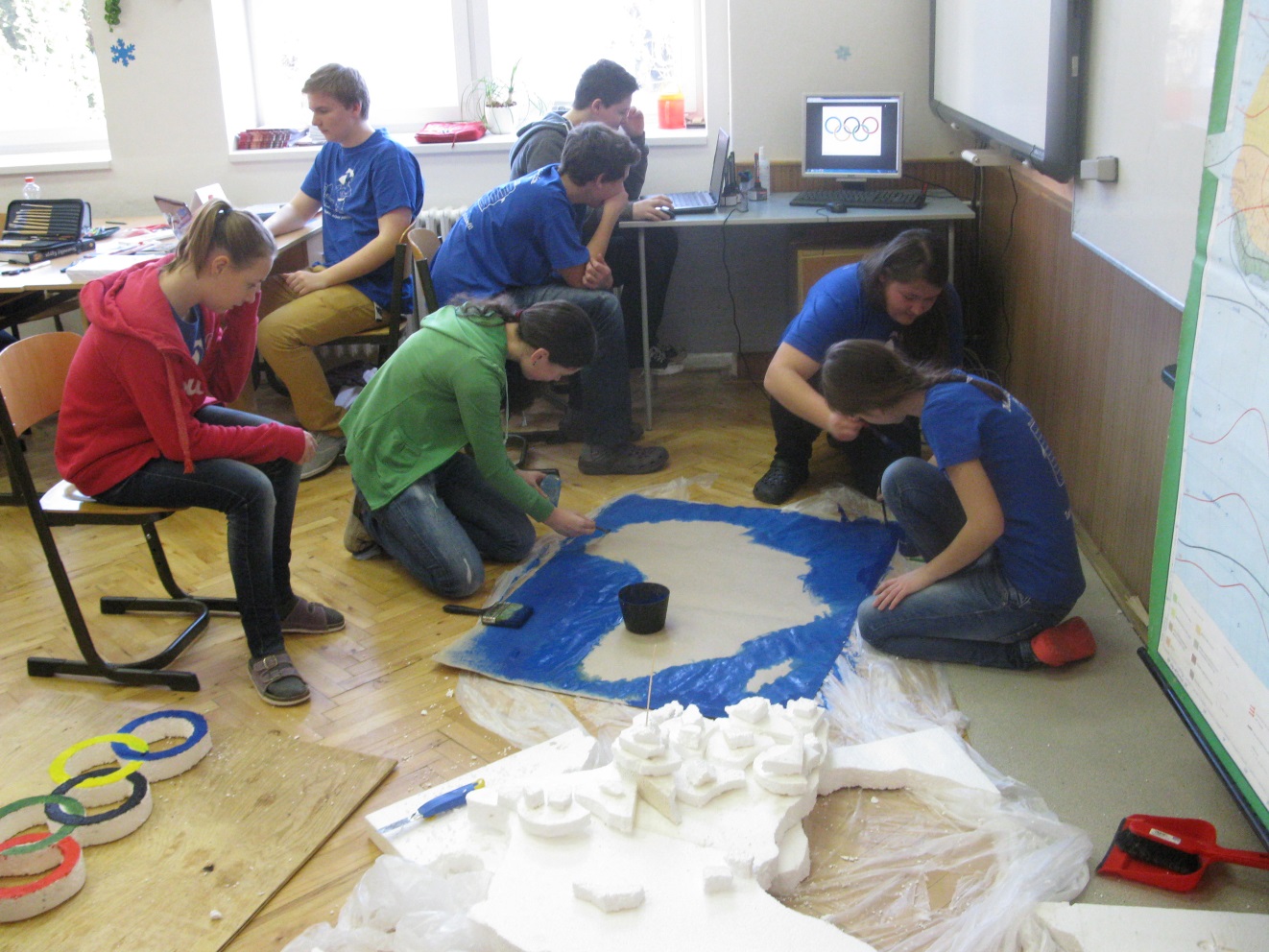 Besedy „Prevence šikany“ – březen 2014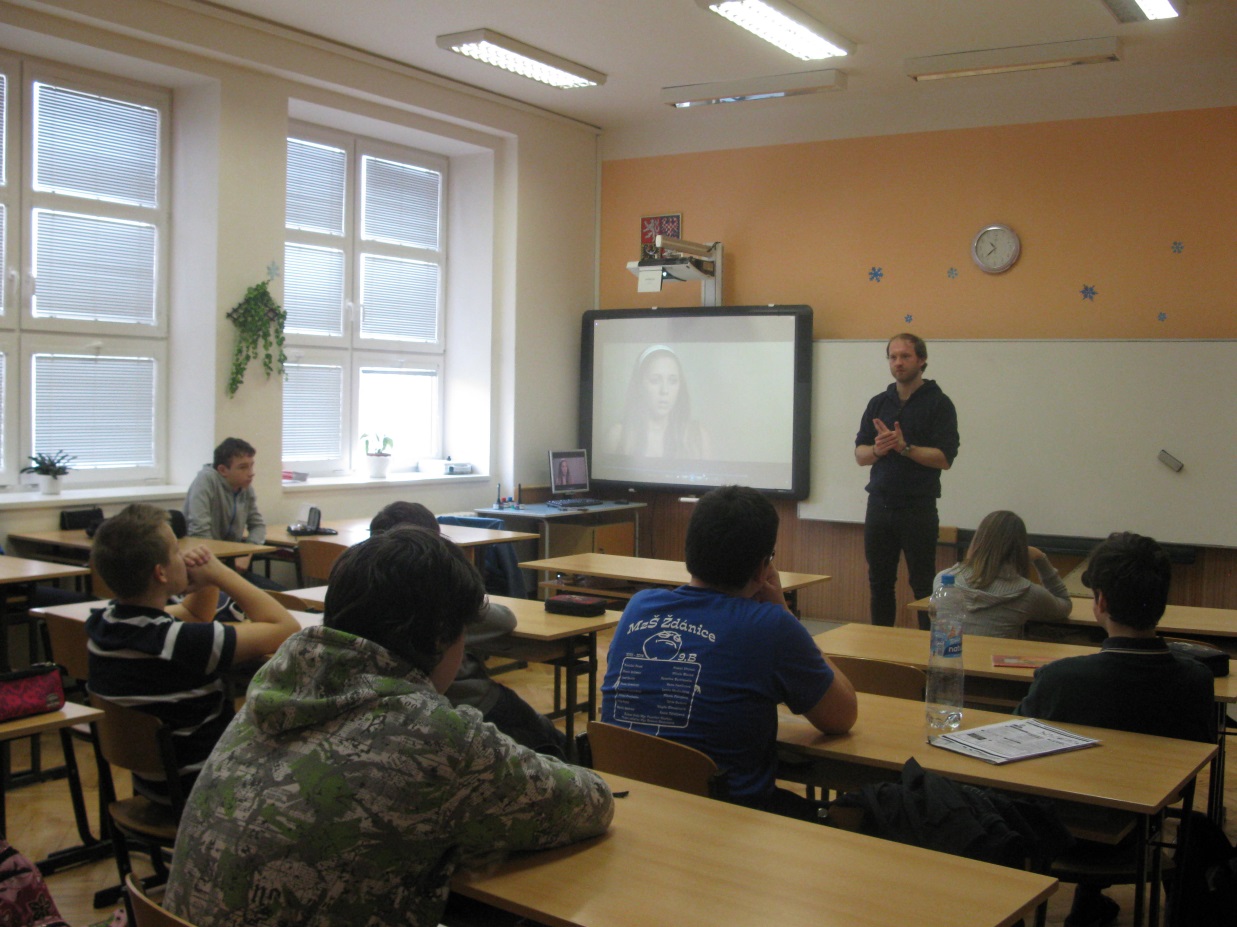 Basketbalový zápas učitelé v. žáci – 26.3.2014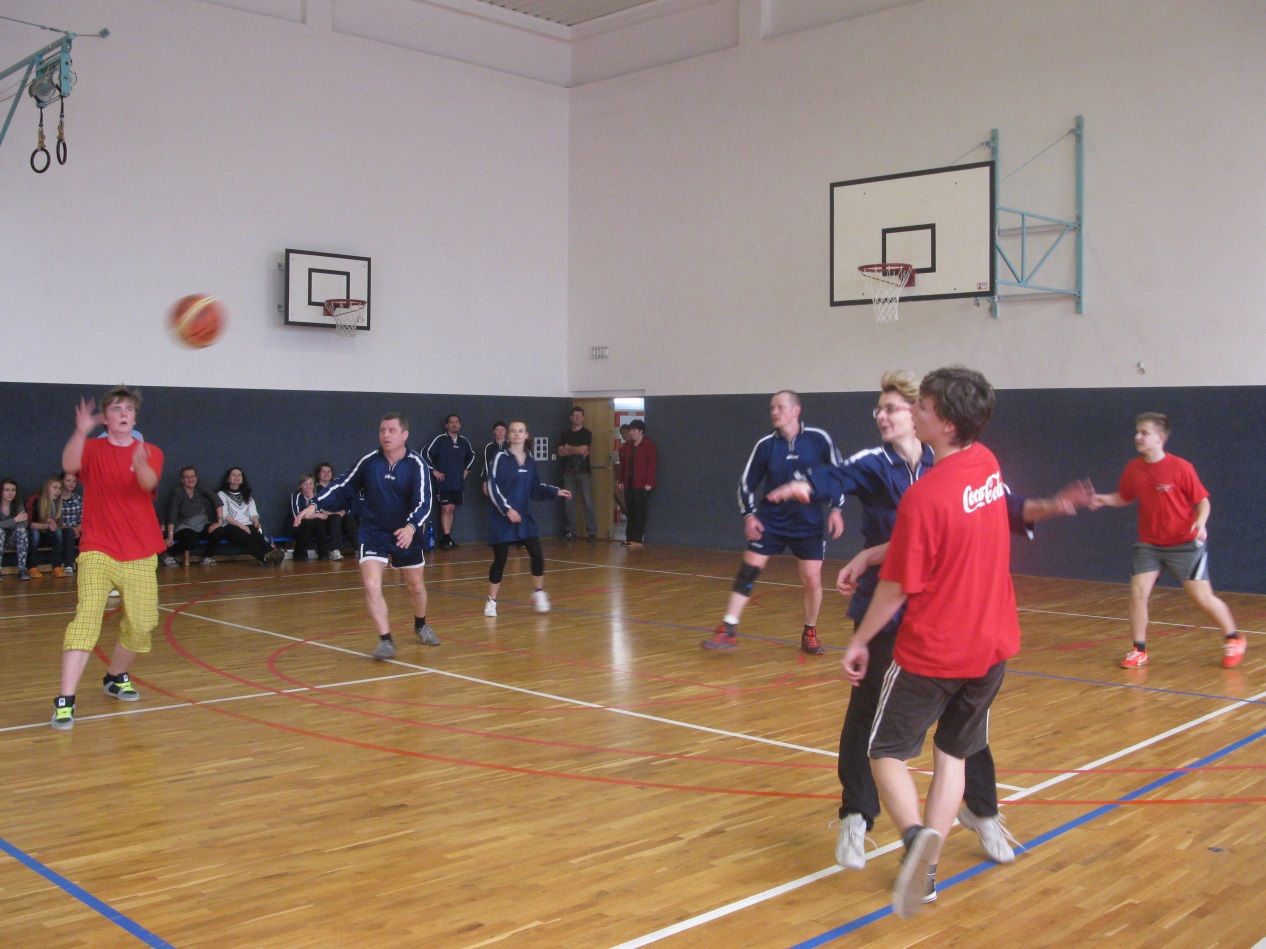 Projekt „Velikonoce“ – 16.4.2014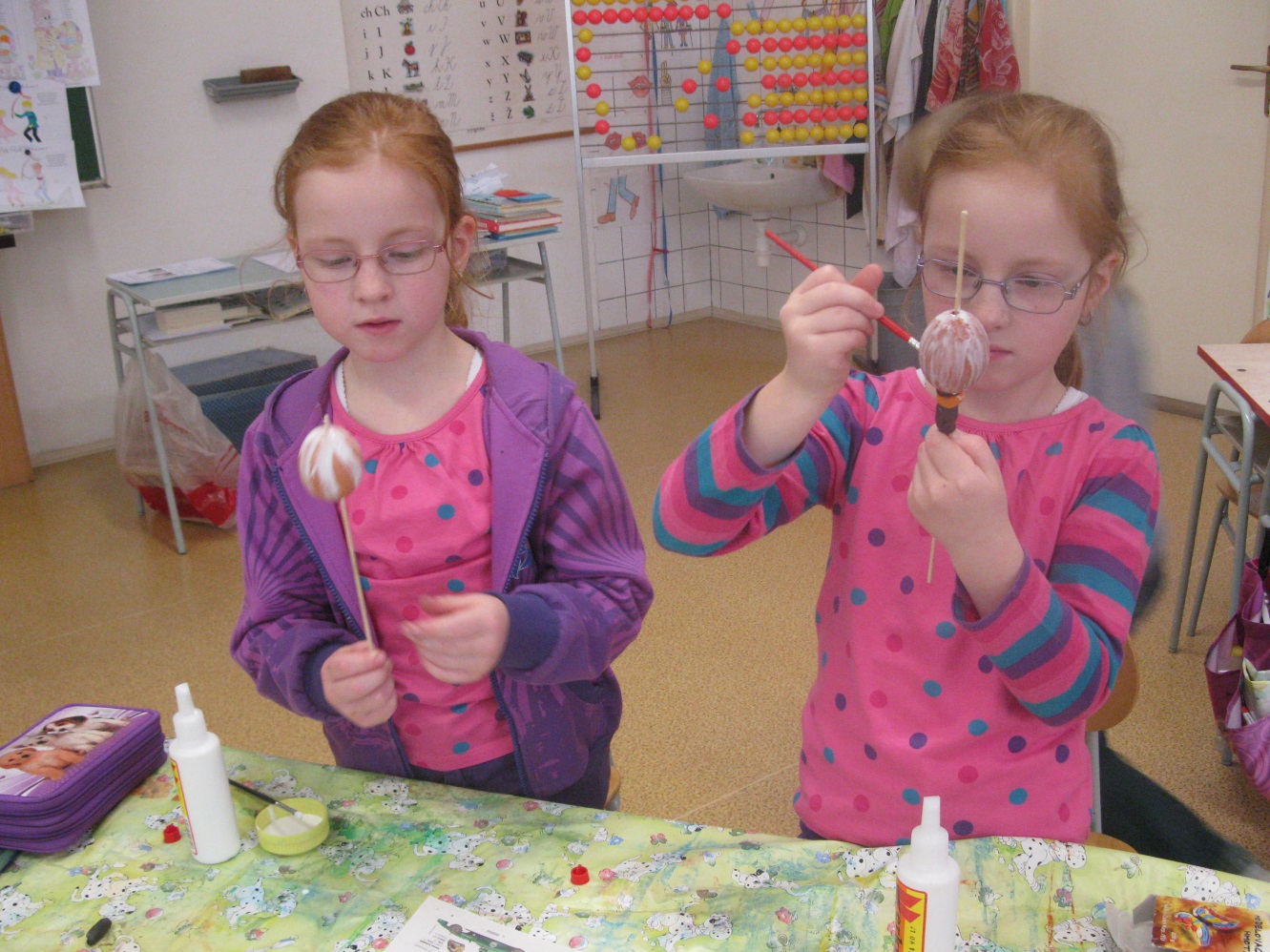 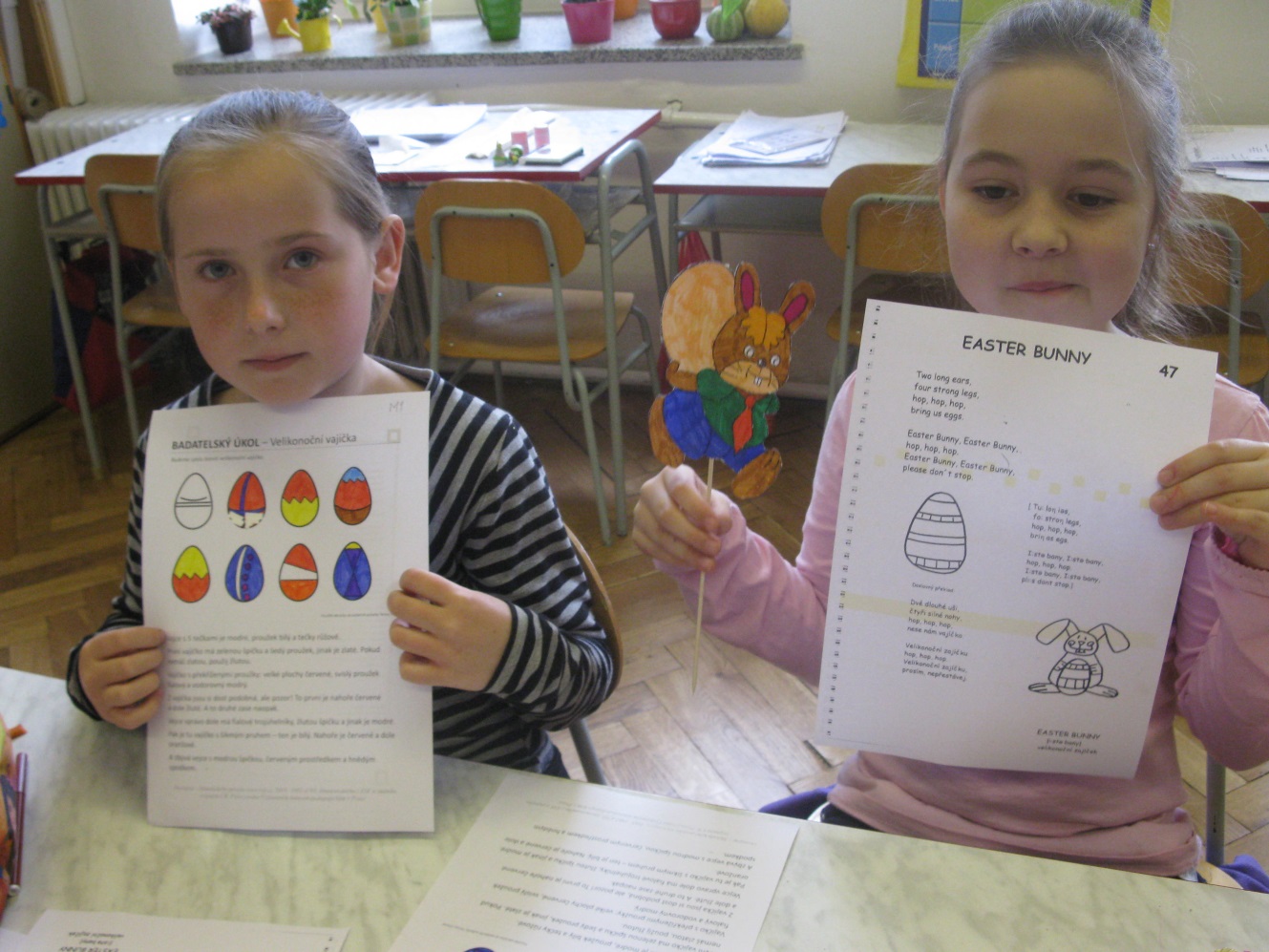 Flora Olomouc – 25.4.2014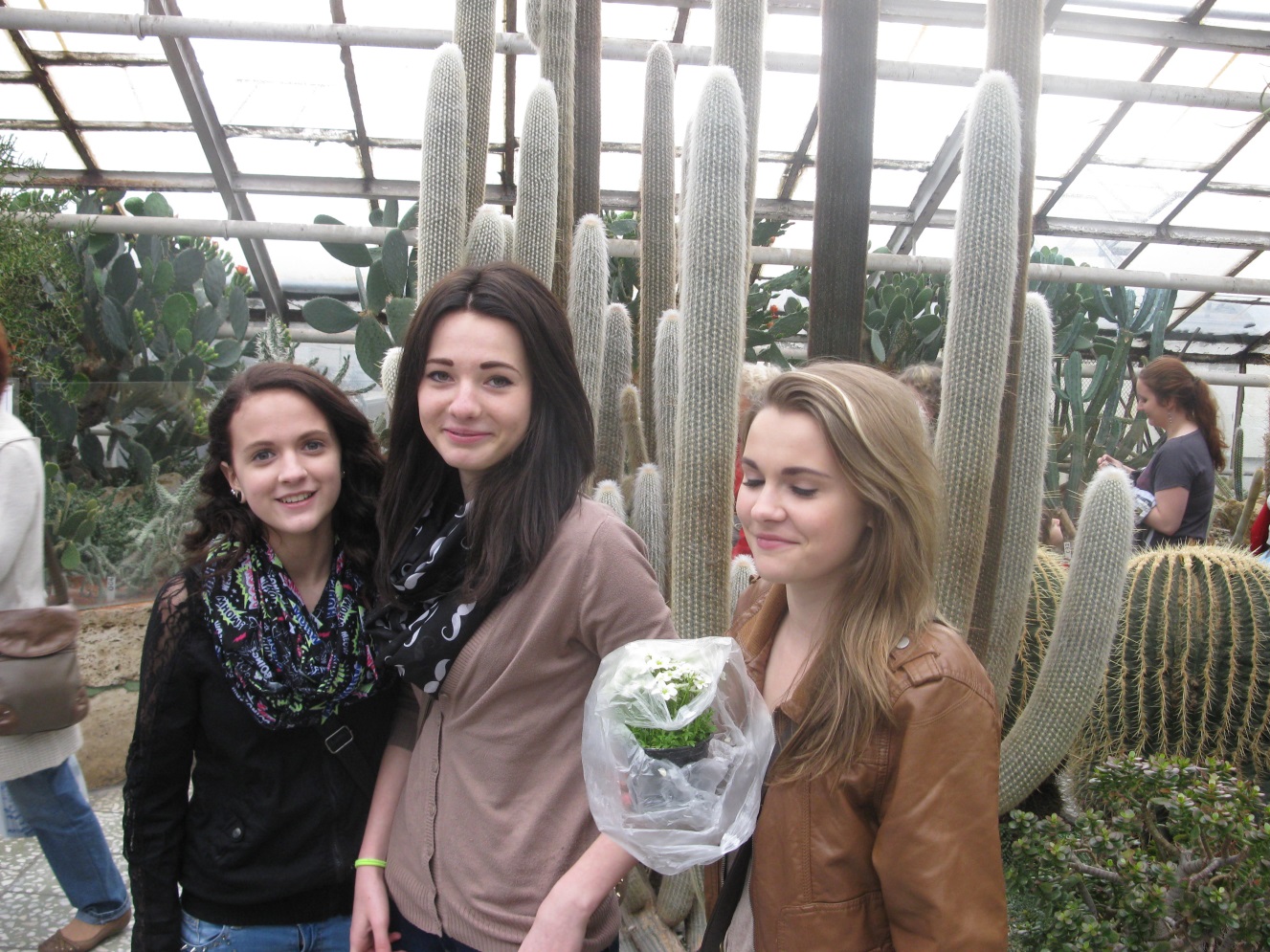 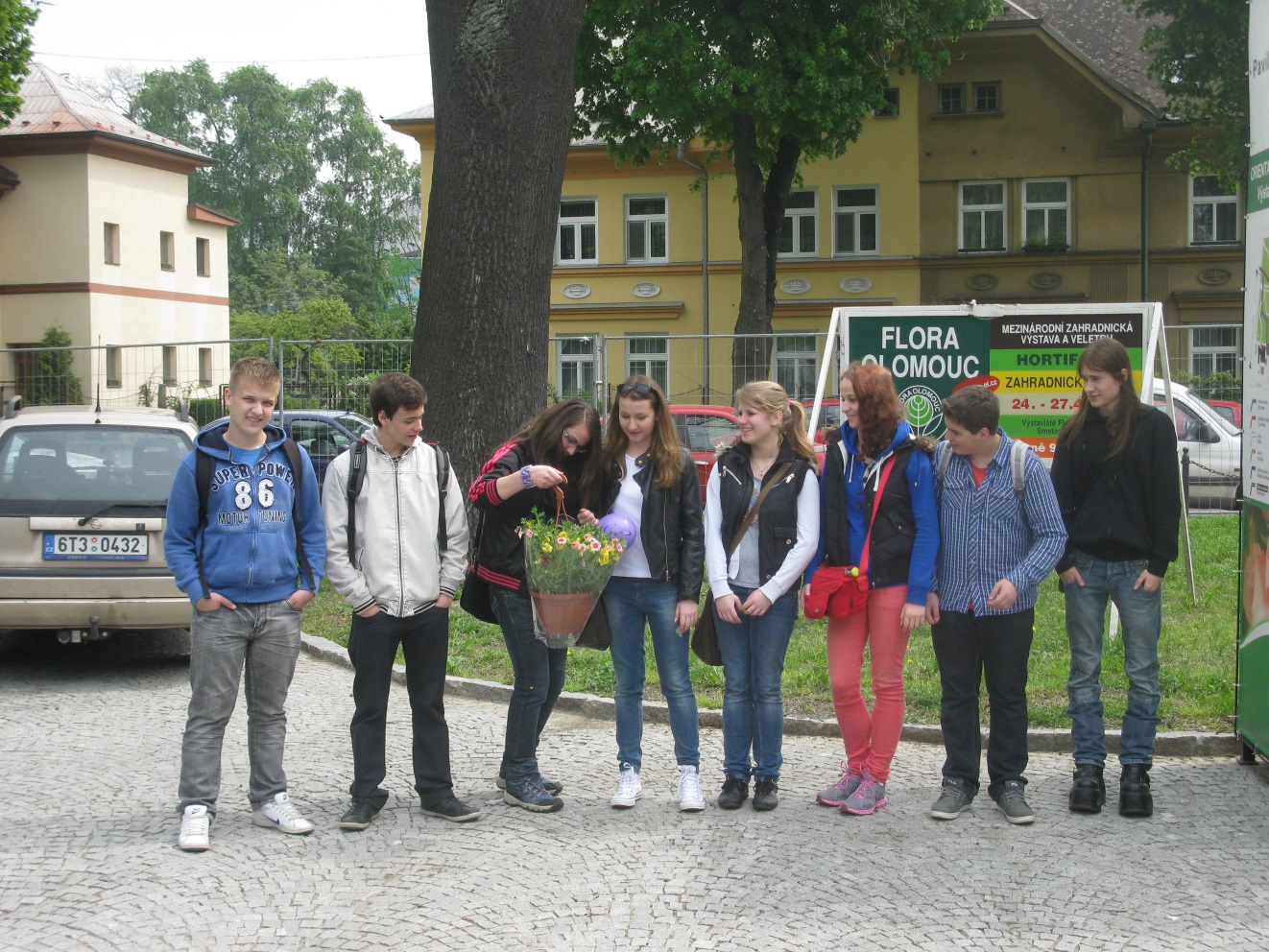 Okresní kolo zahrádkářské soutěže – 19.5.2014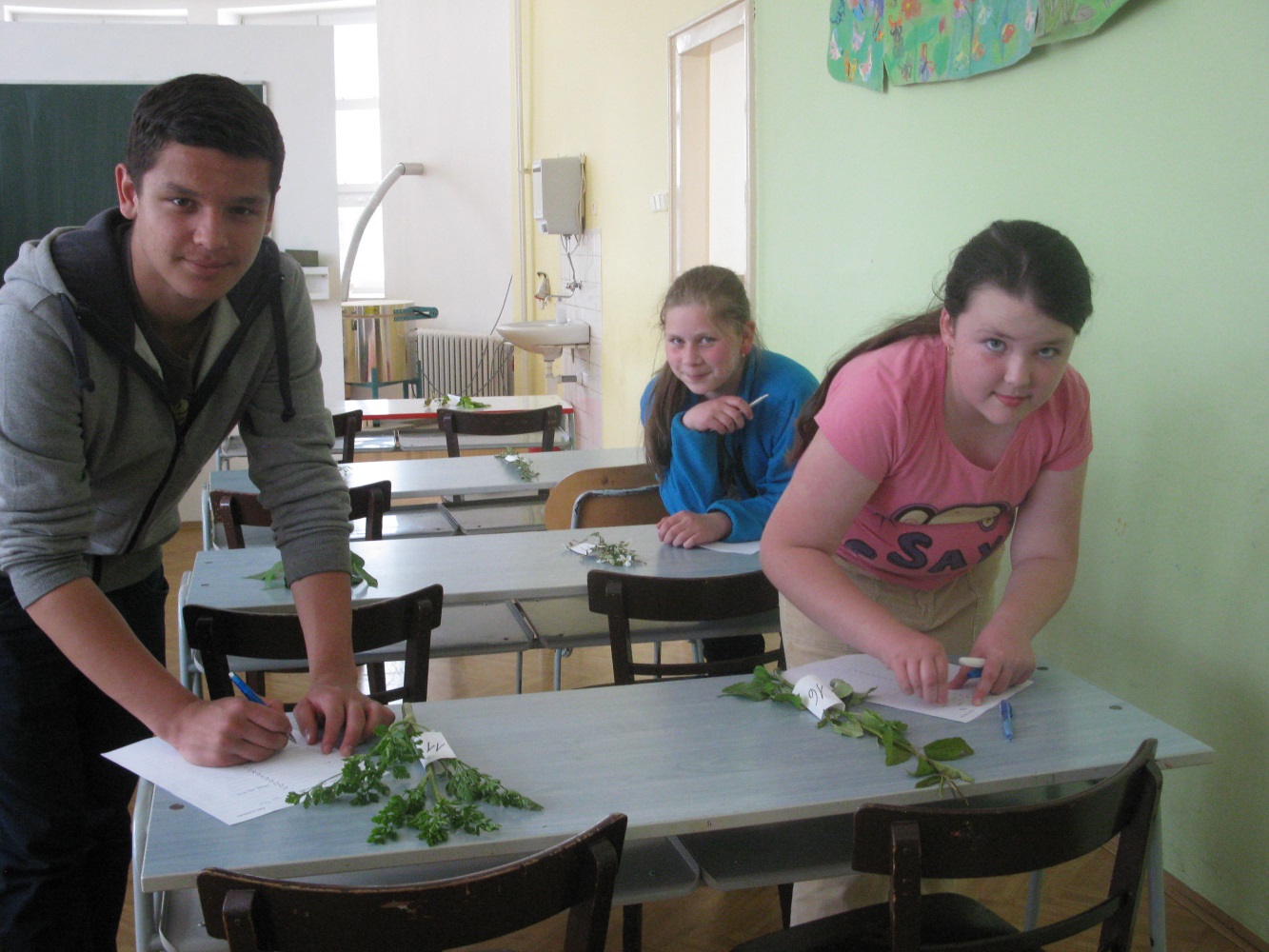 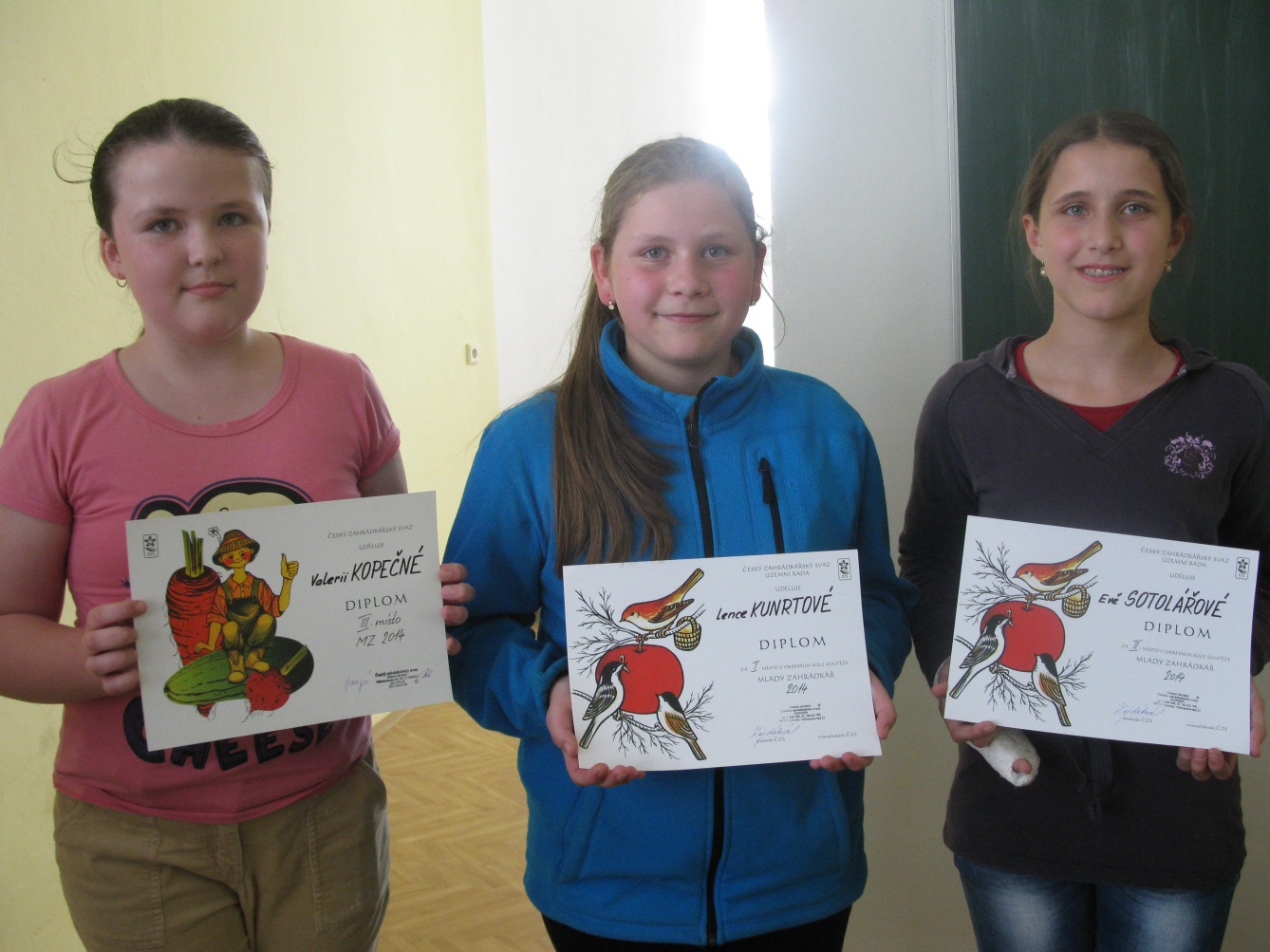 Školní akademie – 16.5.2014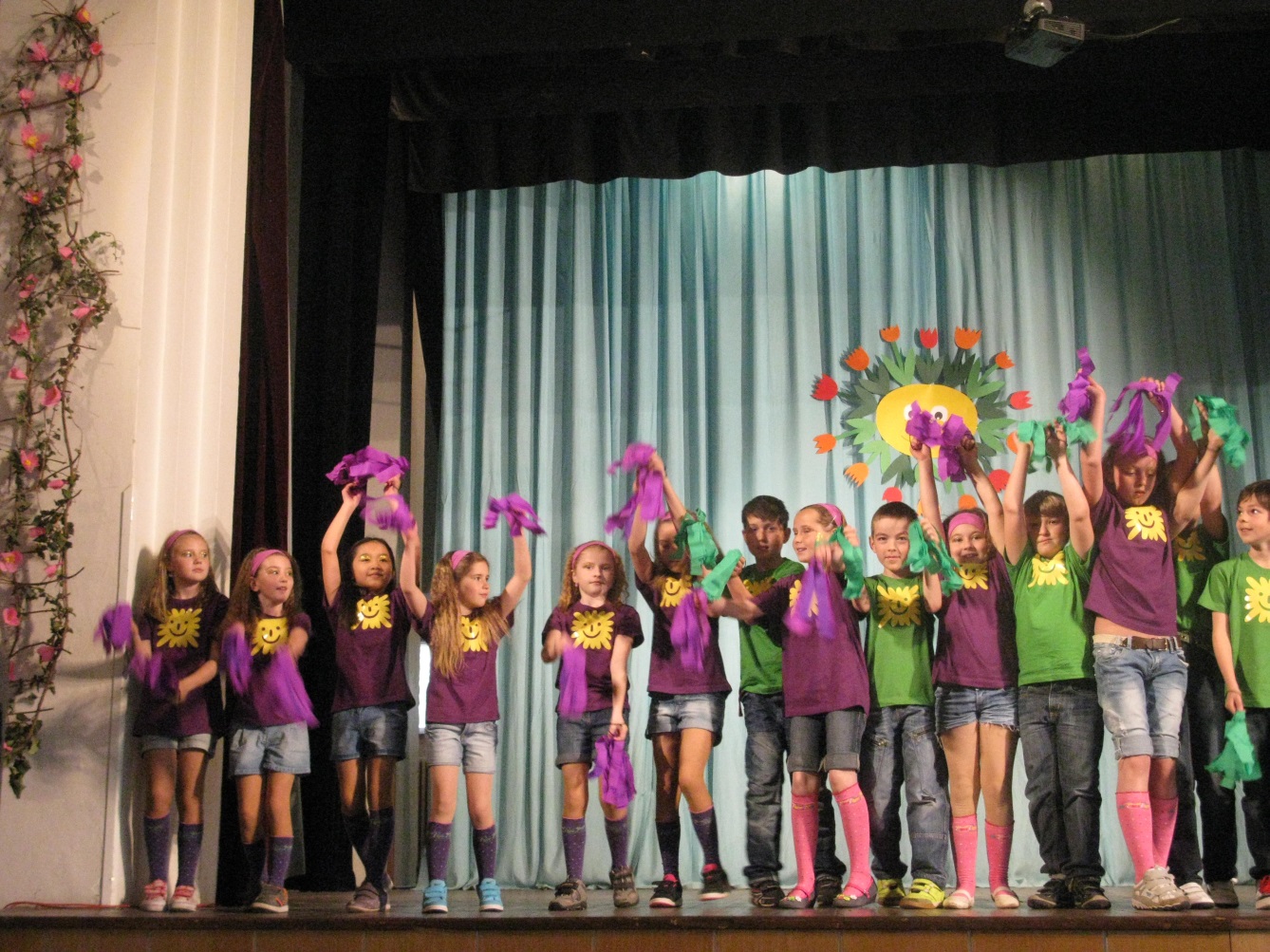 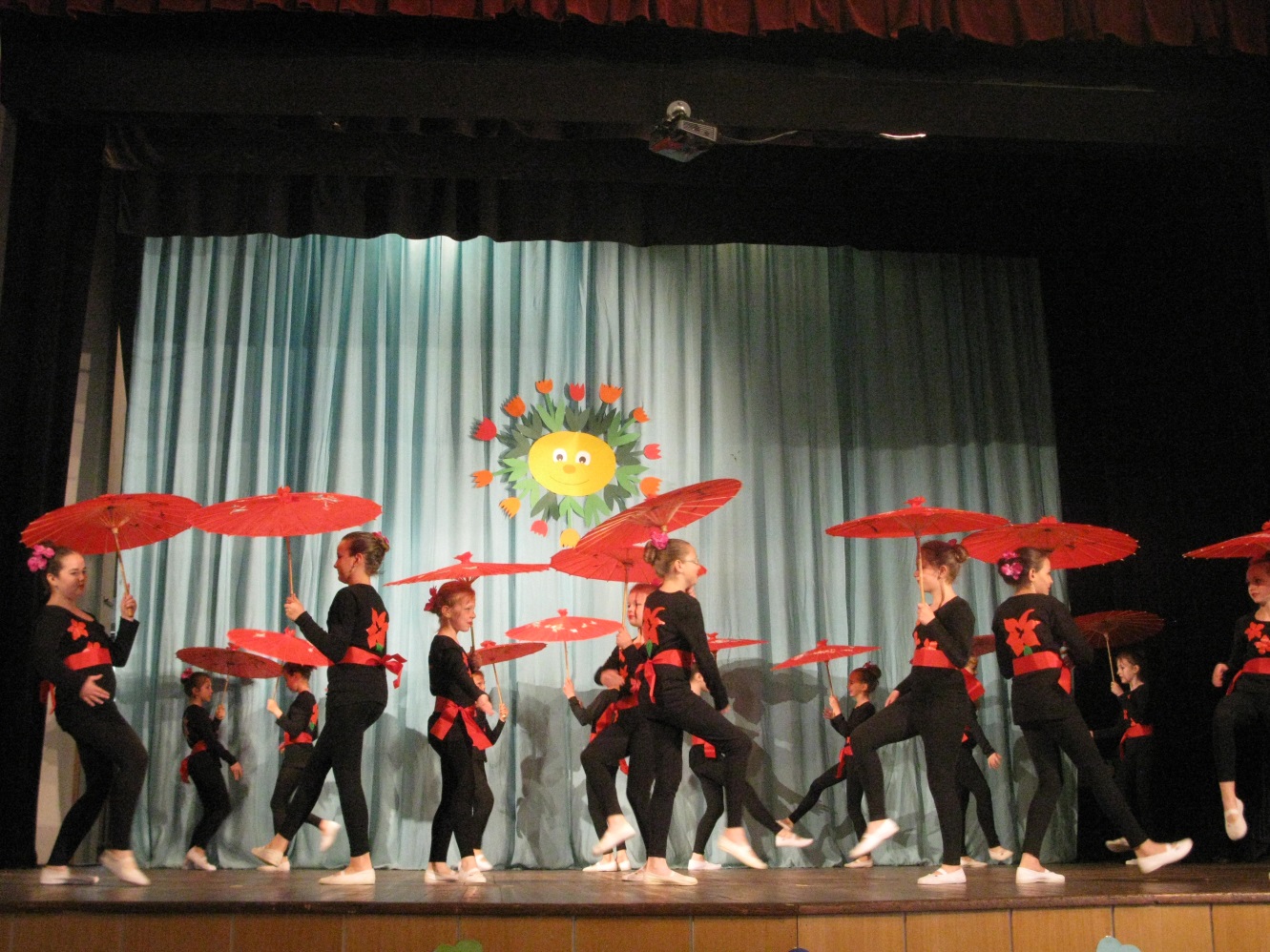 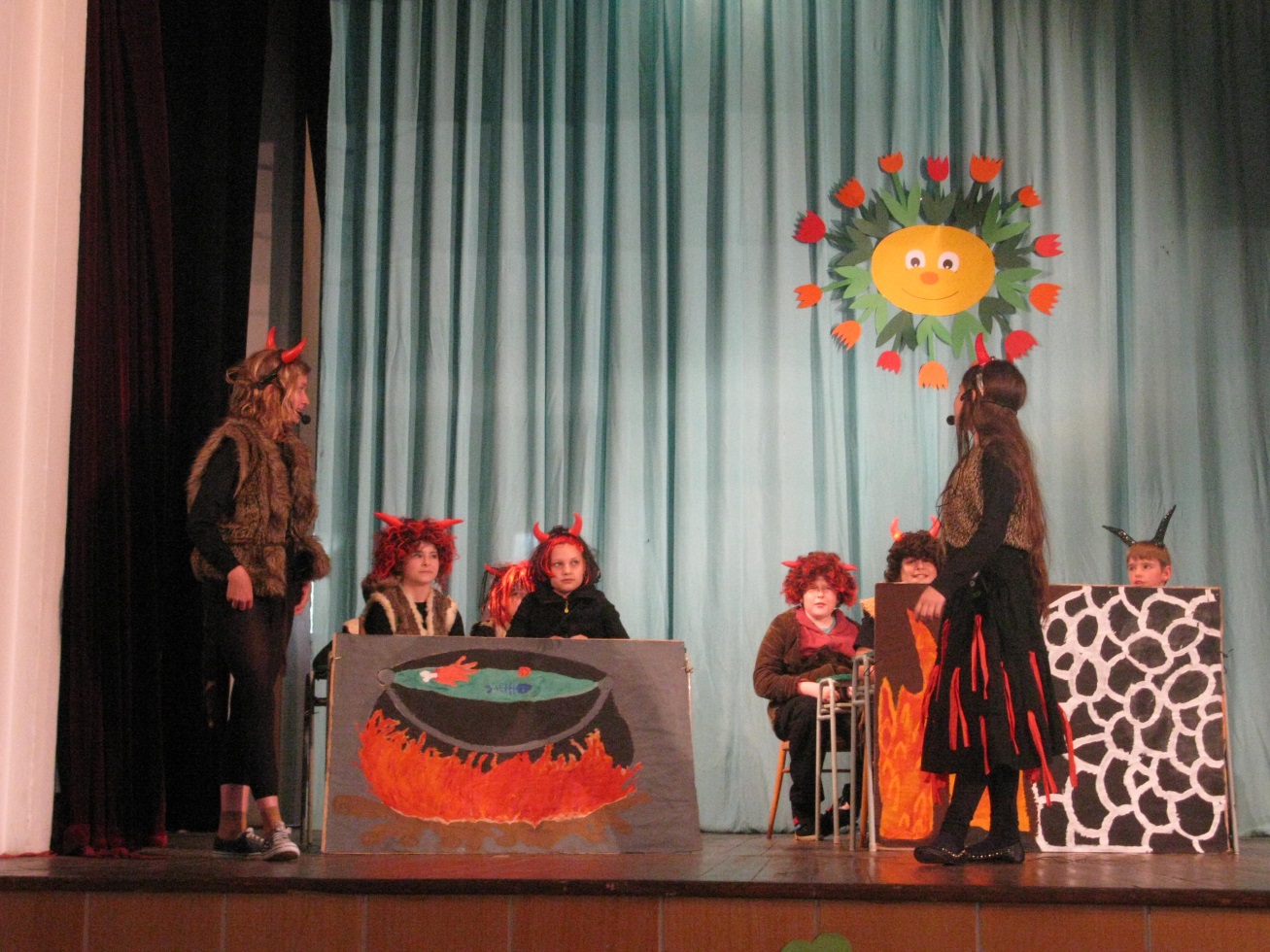 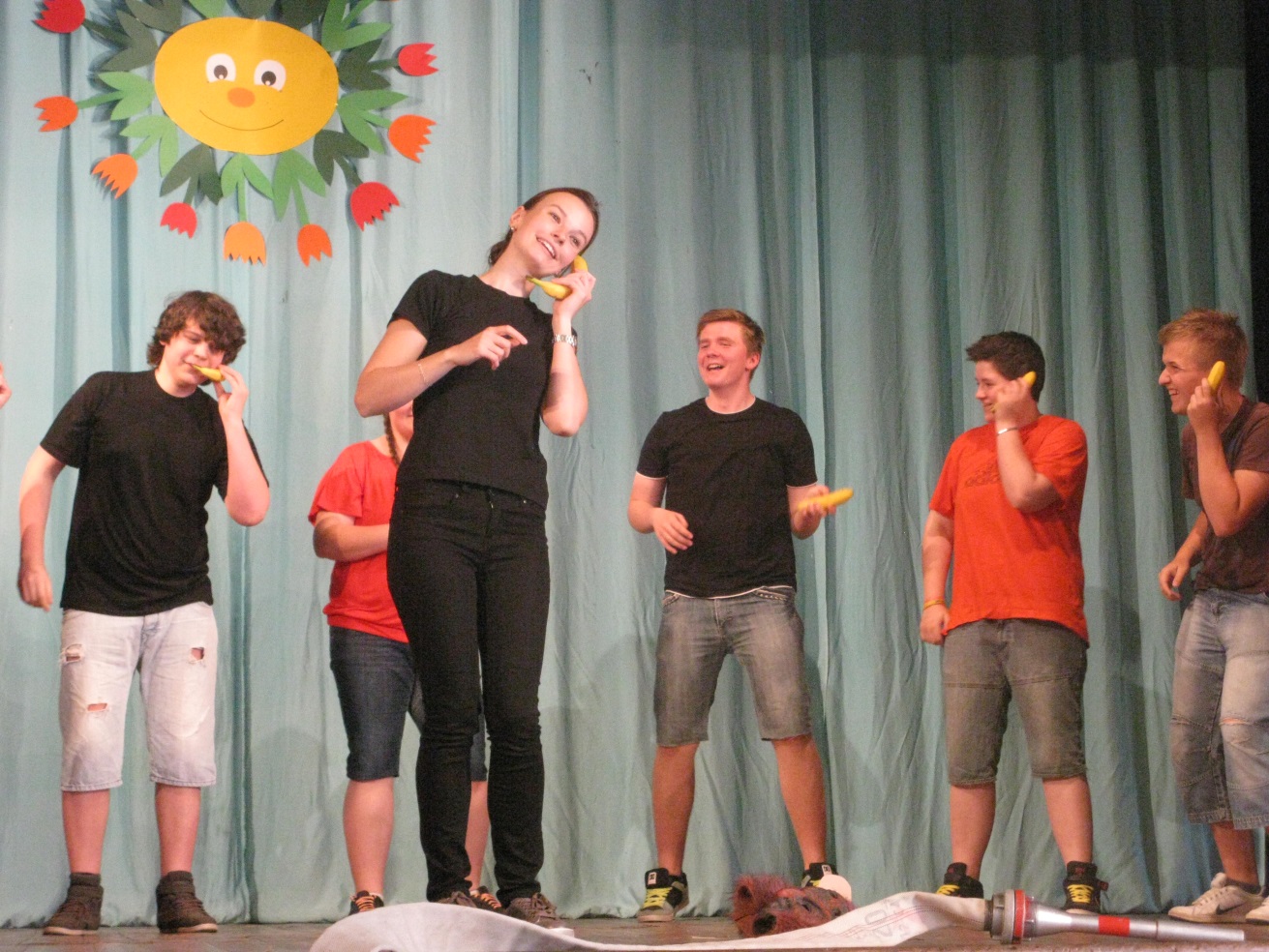 sestavil:Mgr. František Markusředitel školyOddílStranaI.Identifikační údaje4II. Základní údaje o škole5III. Žáci školy8IV.Výchovně vzdělávací proces1. Hospitační činnost2. Kontroly3. Hodnocení výsledků vzdělávání4. Diagnostik Ostrava5. Scio III. ročník6. Scio VII. ročník7. Scio Čtenář 2014  VIII. ročník8. Analýza srovnávacích prací9. Žákovský dotazník10. Údaje o prevenci sociálně patologických jevů11. Další vzdělávání pedagogických pracovníků101011121213141518212325V.Aktivity školy1. Hromadné akce školy2. Činnosti  se žáky v době mimo vyučování3. Další akce v době mimo vyučování4. Akce v době mimo vyučování5. Sportovní turnaje6. Akce ve školní družině7. Zájmové kroužky8. Informace o činnosti školy ve Ždánickém     zpravodaji272728282829293031VI.Údaje o výsledcích inspekční činnosti ČŠI31VII.Základní údaje o hospodaření školy32VIII.Přílohy:1. Učební plán školy2. Účast žáků školy v olympiádách a soutěžích3. Účast školy v projektech4. Umístění vycházejících žáků5. Knižní odměny6. Fotodokumentace35363839404143Název školyMasarykova základní škola, Ždánice, okres HodonínAdresa školyMěstečko 18, 696 32 ŽdániceIČIZO ředitelství62812947600 116 085Telefon518 633 614, 603 508 043E-mailmzs.zdanice@seznam.cz, mzszdanice.reditel@seznam.czAdresa internetové stránkywww.mzszdanice.comPrávní formaPříspěvková organizaceZařazení do sítě škol25. 3. 1996ZřizovatelMěsto Ždánice, Městečko 787, 696 32 ŽdániceStarosta města: ing. Iva Stafová                            tel.: 518 697 053Zřizovací listinaV platném znění schválena dne 27.6.2007 Součásti školyZákladní škola, Školní družina Odloučená pracovištěŽdánice, Městečko 23, tel.:518 633 682Ždánice, U Zámku 684, tel.: 518 633 161Ředitel školyZástupkyně ředitele školyKoordinátor ŠVPVýchovný poradceKoordinátor EVVOŠkolní metodik prevenceKoordinátor ICT Mgr. František MarkusMgr. Lenka KopřivováMgr. Lenka ProcházkováMgr. Marcela LungováMgr. Romana SmetanováMgr. Bohumila HalačkováMgr. Radek Neužil1. součásti školy1. součásti školy1. součásti školykapacitakapacitakapacitaZákladní škola, IZO 102 391 807Základní škola, IZO 102 391 807Základní škola, IZO 102 391 807510 žáků510 žáků510 žákůŠkolní družina, IZO 118 600 249Školní družina, IZO 118 600 249Školní družina, IZO 118 600 24990 žáků90 žáků90 žáků2. základní údaje o součástech školy2. základní údaje o součástech školy2. základní údaje o součástech školy2. základní údaje o součástech školy2. základní údaje o součástech školy2. základní údaje o součástech školySoučást školyPočet tříd/ odděleníPočet dětí/ žákůPočet dětí/ žákůPočet dětí/žáků na tříduPočet žáků na pedagoga1. stupeň ZŠ51301302618,572. stupeň ZŠ713513519,2913,0Škola celkem1226526522,0815,59Školní družina390903030Postavena v roceRočníkyPočet žákůRekonstrukce v roceBudova č.181930V. – IX. 1632010Budova č. 231885I. – IV.1022013Budova č. 6841964ŠD90neproběhlaCelkový počet PC a mobilních zařízení ve škole73Počet PC a mobilních  zařízení alokovaných pro pedagogy27Stáří do  3 let41         do 5 let6         nad 5 let26Operační systémWindows 7Počet speciálních PC tříd (počítačová učebna)2Počet tříd s IT (tabule, stálý dataprojektor)11Počet pedagogických pracovníků proškolených na úrovni Z13Počet pedagogických pracovníků proškolených na úrovni P010Počet pedagogických pracovníků proškolených na úrovni PV-16Počet pedagogických pracovníků proškolených na úrovni  2xPV1Počet přípojných míst64Rychlost připojení k internetu35Mb/sMultilicenční smlouva Microsoft School 3Do 30.4.2016Antivirový program „avast! Pro Antivirus 6“Do 30.4.20164. Vzdělávací program4. Vzdělávací programVzdělávací programZařazené třídyŠVP pro základní vzdělávání MZŠ Ždánice I. - IX.ročník5. Pracovníci školy5. Pracovníci školyPočet pracovníků celkem25Počet učitelů ZŠ17Počet vychovatelů ŠD3Počet správních zaměstnanců ZŠ5Pedagogičtí pracovníciFunkceÚva-zek Roků ped.praxe Stupeň vzděláníAprobacePavlína Drozdovávychovatelka1,018 letSŠVychovatelstvíMgr. Pavel Frajučitel 1,012 letVŠČj –Hv Mgr. Eva Freiwaldováučitelka1,016 letVŠD – Z - NjMgr. Dana Horňákováučitelka 1,025 letVŠUčitel. I.stupeňMgr. Bohumila Halačkováučitelka  1,010 letVŠČj- DMgr. Isabela Klečkováučitelka1,023 letVŠUčitel. I.stupeňMgr. Lenka Kopřivovázástup. ŘŠ1,015 letVŠM - ChHana Košutovávychovatelka 1,027 let SŠVychovatelství Mgr. Marcela Lungováučitelka 1,028 letVŠČj – OvMgr. Vratislav Lysoněkučitel0,951 rokVŠAjMgr. František Markusředitel1,039 letVŠCh – GMgr. Věra Maříkováučitelka 1,029 letVŠUčitel. I.stupeňMgr.Pavlína Netopilováučitelka 1,027 let VŠUčitel. I.stupeňMgr. Radek Neužilučitel 1,08 letVŠTv – Tech. č.Mgr.Lenka Procházkováučitelka 1,016 letVŠČj – Ov Mgr. Dagmar Seluckáučitelka 1,09 letVŠUčitel. I.stupeňMgr. Michaela Slivkováučitelka1,015 letVŠUčitel. I. stupeňMgr. Romana Smetanováučitelka1,05 letVŠM - ZMgr. Jiřina Ševčíkováučitelka1,012 letVŠPř - ZMgr. Magdaléna Ždánskávychovatelka 1,07 let VŠSpeciální pedagogikaVěkový průměr 41,5 roků17,6 rokůOdborná kvalifikace%Učitelé 1. stupně100Učitelé 2. stupně100Vychovatelky ŠD100Do 35 letDo 35 let35 – 45 let35 – 45 let45 – 55 let45 – 55 letnad 55 letdo důch. vekunad 55 letdo důch. vekuv důchod.věkuv důchod.věkuCelkemCelkemmužiženymužiženymužiženymužiženymužiženymužiženy221905001 0416Ostatní pracovníciFunkceÚvazekStupeň vzděláníBlanka Gavendováekonomka1,0SŠZdeněk Gavendaškolník1,0SOUZdena Chromáuklízečka1,0SOUJana Lužováuklízečka1,0SOUJindřiška Malíkováuklízečka1,0SOUpočet prvních třídpočet dětí přijatých do první třídyz toho počet dětí starších 6ti let (nástup po odkladu)počet odkladů pro  školní rok 2013/1412746GymnáziaObchodní akademieZdravotní a sociální školyPrůmyslovéškolyJiné střední odborné školyUmělecké školy celkem66242223z devátých ročníkůz nižších ročníků121Počet žáků, kteří ukončili povinnou školní docházku a odešli ze školyPočet žáků, kteří ukončili povinnou školní docházku a odešli ze školyv devátém ročníkuv nižším ročníku351TřídaPočet žákůProspěloProspělos vyzn.NeprospěloŽáci s dostatečnouVýtečný prospěch z  vyznamenanýchI. 271260022II. 240240017III.190190017IV.326260114V.28721016Celkem130141160276TřídaPočet žákůProspěloProspělo s vyzn.NeprospěloŽáci s dostatečnouVýtečný prospěchVI.A18611123VI.B16610027VII.A1898136VII.B19108152VIII.tř.291712080IX.A18153061IX.B17134062Celkem135765633221Celkem škola2659017233497TřídaPochvaly TUDůtky TUDůtky ŘŠ2. stupeň3. stupeňI. .00000II.00000III. tř.00000IV.tř.120000V.tř.61000Celkem181000TřídaPochvaly TUDůtky TUDůtky ŘŠ2. stupeň3. stupeňVI.A0000VI.B51000VII.A4100VII.B12110VIII.tř.22000IX.A60000IX.B21000Celkem207110Celkem škola388110Počet omluvených hodinPočet omluvených hodin na žákaPočet neomluvených hodinPočet neomluvených hodin na žáka1. stupeň550842,36002. stupeň1133383,9500Celkem1684163,5500pracovníkpočet hospitacíŘeditel školy19Zástupce ředitele školy19celkem386.9.Zápisy v třídních knihách, výkazech, katalogových listech6.9.Rozvržení pracovní doby 20.9.Tematické plány20.9.Zahájení činnosti zájmových kroužků11.10.,14.10.Školní sešity25.10.Zápisy v třídních knihách1.11.Četnost D.ú. z Čj a M18.-21.11.Četnost známek v žákovských knížkách8.12.Srovnávací písemná práce z M v 8. třídě9.- 19.12.Činnost zájmových kroužků20.12.Třídní knihy, volitelné předměty, zájmové kroužky30.1.Třídní knihy, třídní výkazy, katalogové listy, opisy vysvědčení - srovnání10.2.Zápisy z třídnických hodin14.3.Třídní knihy23.3.Třídní knihy23.5.Třídní knihy27.6.Třídní knihy, třídní výkazy, katalogové listy,  vysvědčení - srovnání2013/2014IX. ročník – Diagnostik Ostrava – Č, M, Aj, Člověk a příroda (F, Ch, Bio)III. ročník  - Scio -Stonožka – Č, M, Aj, KK, Člověk a jeho svět - 7.4. – 14.4.VII. ročník –Scio- Stonožka –  Č, M, OSP -  7.4. –11.4.VIII. ročník –Čtenář – 15.3.Srovnávací zkoušky ve zbývajících ročnících – 23.5.- 13.6.PředmětÚ (%)Ú (%)Ú (%)PercentilPercentilPercentilPKPKPK201220132014201220132014201220132014Český jazyk68,2673,1266,3085,6593,709489,8096,15100Matematika42,6357,3146,5067,5594,129461,2296,15100Anglický jazyk66,5172,947180,4487,348877,0892,3183Chemie60,2257,2368,8096,6992,4410093,8896,15100Fyzika67,2562,5274,254,5353,3610057,1469,23100Biologie61,3471,5964,167,3387,4010063,2788,64100ČjBuchlovská – 82,7%Duroňová – 82,7%Mašindová – 82,7%MJedovnický – 88,9%Mašindová – 66,6%Dolínková – 64,4%AjDuroňová, Mašindová, Procházka, Tomancová – 91,4%Duroňová, Mašindová, Procházka, Tomancová – 91,4%Duroňová, Mašindová, Procházka, Tomancová – 91,4%ChDrozd, Duroňová, Procházka – 85,7%Drozd, Duroňová, Procházka – 85,7%Drozd, Duroňová, Procházka – 85,7%FDrozd, Havlík, Procházka, Tomancová – 100%Drozd, Havlík, Procházka, Tomancová – 100%Drozd, Havlík, Procházka, Tomancová – 100%PřHrbotický – 88,9%Jedovnický – 88,9%Kořínek 83,1%MZŠ ŽdániceMZŠ ŽdániceMZŠ ŽdániceMZŠ ŽdániceMZŠ ŽdániceŠkoly v ČRŠkoly v ČRŠkoly v ČRŠkoly v ČRŠkoly v ČRČjMAjČaJSKKČjMAjPrvKKHrubá úspěšnost    v %77,4979,3985,7(91,2)76,6177,9682,9(60,1)80,773,8477,6(93,3)79,5381,9075,7(90,6)70,4782,6280,4(85)70,5772,4(73,4)67,3173,8(73,7)63,5267,2(61,5)78,2671,6(75,4)71,1972,1(67,9)Čistá úspěšnost v %66,2369,0966(87)65,0667,4774(88)71,0560,7566(91)69,372,8564(86)55,773,9271(78)57,5759,8(61,7)53,4861,6(61,7)47,5551,1(45,4)68,3358,7(64,0)58,2059,5(53,2)Percentil 49,536067,6(77,1)54,2162,1360,1(77,3)61,5362,2264,4(91,5)50,7954,0349,3(74)48,8968,2261,6(75,1)4747(48)4746(48)4848(49)4647(46)454747)Český jazykEliška Horehleďová, Šimon Gajdoš, Jakub Sotolář – 100%MatematikaFilip Švábík, Jakub Sotolář – 100%Anglický jazyk Šimon Gajdoš, Jakub Sotolář – 100%Klíč. kompetenceŠimon Gajdoš – 100%, Jakub Sotolář – 91,67%Člověk a jeho svět Jakub Sotolář – 100%, Eliška Horehleďová, Šimon Gajdoš – 91,67%MZŠ ŽdániceMZŠ ŽdániceMZŠ ŽdániceZŠ v ČRZŠ v ČRZŠ v ČRGymnázia v ČRGymnázia v ČRGymnázia v ČRČjMOSPČjMOSPČjMOSPHrubá úspěšnost  %60,5957,7362,9(60,6)57,7964,3851,6(61,6)60,0359,3355,8(57,0)54,456,8(48,5)47,847,5(47,1)48,851,5(50,4)77,080,0(69,2)79,370,7(72,7)77,579,2(75,7)Čistá úspěšnost %49,1044,2452,5(48)45,1952,5836,3(49)50,5 48,7345,1(46)41,644,2(34,1)34,133,8(33,7)37,941,3(40,3)70,774,0(60,6)74,533,8(66,2)73,341,3(71,2)Percentil61,0752,5357(67)55,4367,0850(67)59,063,154(58)4848(48)4848(47)4749(49)8284(81)8682(82)8986(84)MatematikaMarta Stehlíková, Martin Pokluda – 91,11%Český jazykMartin Pokluda – 86,67%, Kateřina Jandorová, Vojtěch Chudý – 83,33%OSPVojtěch Chudý – 97,92%, Martin Pokluda – 83,19%SpecialistaProfíkObjevitelPrůzkumníkZačátečníkNečtenářMZŠ113657600ČR55535500SpecialistaProfíkObjevitelPrůzkumníkZačátečníkNečtenářMZŠ31013200I. tř.Úroveň čteníMII. tř.ČjMIV. tř.ČjMV. tř.ČJMVI. tř.ČJMVI. třPřVII. tř.PřVIII. tř.MPříkladSledované jevyÚspěšnost1Sčítání a odčítání do 20 93, 8 %2Doplňování sčítanců90, 3 %3Slovní úloha na odčítání75, 6 %4Slovní úloha na sčítání83,3 %5Porovnávání čísel97, 1 %6Doplnění řady čísel76,9 % PříkladSledované jevyÚspěšnost1Přednosti v počítání92, 7%2Násobení, dělení 97, 8 %3Slovní úloha na odčítání84, 0 %4Slovní úloha na dělení91, 3 %5Slovní úloha – složená- se dvěma výpočty68, 4 %ÚkolSledované jevyÚspěšnost1Doplňování samohlásek  u,ů,ú96,3 %2Doplňování  y,ý,i,í97,6 %3Doplňování souhlásek94,5 %4Řazení slov podle abecedy87,5 %5Vyhledávání podstatných jmen87,5 %6Doplňování vhodných sloves 97, 2 %PříkladSledované jevyÚspěšnost1Písemné sčítání, odčítání, násobení87,5 %2Slovní úloha se dvěma početními úkony46,6 %3Převody jednotek76,5 %4Přednosti v počítání71, 6 %5Slovní úloha se dvěma početními úkony46,6 %6Slovní úloha na obsah čtverce, obdélníku5,8 %ÚkolSledované jevyÚspěšnost1Určování mluvnických kategorií89, 8 %2Doplňování i/y/a94, 1 %3Slova protikladná95, 6 %4Řazení slov podle abecedy + slovo nadřazené80, 6 %5Základní skladební dvojice87, 7 %6Práce s textem80,6 %7Slovní druhy, věta jednoduchá, souvětí75 %8Skloňování podstatných jmen  69,3 %Matematika66, 5 %Český jazyk74, 2 %TřídaPředmět ÚspěšnostPředmětÚspěšnost6. AMatematika61 %Český jazyk75, 2 %6. BMatematika58, 2 %Český jazyk73, 7 %Matematika46,6 % VI.AVI.BPočet žáků1715Počet správných odpovědí226 ze 340 možných205 ze 300 možnýchPrůměrný počet bodů13,2913,66Průměrná úspěšnost66,47%68,33%VII.AVII.BPočet žáků1715Počet správných odpovědí230,5170,5 ze 345Průměrný počet bodů13,5611,37Průměrná úspěšnost58,9549,42%Rozhodně souhlasím Spíš souhlasímSpíš nesouhlasímRozhodně nesouhlasím1. Škola na mne klade vysoké nároky8,647,131,3132. Probíranému učivu porozumím ve škole216215,21,83. Jsem nucen věnovat domácí přípravě příliš mnoho času834,345,412,33. Jsem zvláště spokojen s výukou předmětů – uveď nejvýše 3Uvedeno v samostatné tabulceUvedeno v samostatné tabulceUvedeno v samostatné tabulceUvedeno v samostatné tabulce4. Jsem zvláště nespokojen s výukou předmětů – uveď nejvýše 3Uvedeno v samostatné tabulceUvedeno v samostatné tabulceUvedeno v samostatné tabulceUvedeno v samostatné tabulce5. Jsem spokojen s nabídkou mimoškolních aktivit – kroužky, zájezdy, soutěže, divadla, …6526,46,12,56. Ve škole se cítím bezpečně58,335,61,84,37. Bojím se učitele zeptat, když něčemu nerozumím4,918,942,333,98. Dostávám dostatek příležitostí napravit svou chybu (špatný výsledek zkoušení, testu, …)32,549,714,73,19.  Mezi žáky školy jsou dobré vztahy25,862,69,22,410. Mezi učiteli a žáky jsou dobré vztahy31,856,4101,811. Učitelé jsou ochotní, věnují se svým žákům51,6461,80,612. Vybavení školy je na dobré úrovni 62,734,23,1013. Prostředí školy a třídy se mi líbí5441,13,11,813. Ve škole bych změnil:Uvedeno v samostatné tabulceUvedeno v samostatné tabulceUvedeno v samostatné tabulceUvedeno v samostatné tabulce14. Doporučil bych školu svým známým4643,78,51,815. Setkal ses ve škole v tomto školním roce s ubližováním, šikanou nebo vyhrožováním ?a) vůči vlastní osobě4,912,382,882,8b) pozoroval jsem u jiných spolužáků1123,91946,116. Při výkladu nového učiva mi nejvíce        vyhovuje – vyber 1 možnostVýklad a vysvětlování učitele       58,8Samostatná práce s učebnicí4,9Výuka pomocí PC  nebo IT28,3Skupinová práce (3-5 žáků)817. Jaký zápis učiva je pro tebe nejlepší – vyber       1 možnostZápis diktovaný učitelem9,8Zápis opisovaný z tabule či DP84Nedodělaný předtištěný zápis             3,7Samostatně vyprac. podle učebnice      2,518. Pro přípravu do školy využíváš nejvíce –       vyber   1 možnostUčebnice11Zápis v sešitě79,1Internet, encyklopedie4,9Pomoc rodiny či kamaráda519. Mám vlastní: vyber všechny možnosti      Čísla vyjadřují součet hlasůMobilní telefon143Tablet67Máme doma PC151Jsem na facebooku                    10820. K čemu nejvíce používáš doma počítač       nebo tablet - Čísla vyjadřují součet hlasůPříprava do školy                                 28Vyhledávání informací                  68Zábava – hry, videa, hudba,…110Komunikace – mail, facebook 93Není třeba nic měnit57Vybavení školních prostor – nábytek, rozhlas, větší šatny,  jiné vymalování,  větší zrcadla,….14Pořízení nových technologií – tablety, interaktivní tabule, elektronické žákovské knížky11Chování žáků mezi sebou3Chování žáků k učitelům3Přístup některých učitelů2Snížit nároky v některých předmětech2Nabídka svačin každý den2PředmětSpokojenost s výukouNespokojenost s výukouČeský jazyk4415Matematika4941Anglický jazyk5217Fyzika343Chemie189Přírodopis nebo Člověk a jeho svět1838Dějepis630Zeměpis215Informatika 106Tělesná výchova399Výtvarná výchova82Hudební výchova72Německý jazyk615Praktické nebo technické  činnosti110Konverzace v Aj918Mediální výchova12Výchova osobnosti10Globální výchova11Výchova k občanství663.10.5.12.9.1.6.2.6.3.3.4.5.6.1. stupeň705346435141502. stupeň171214 611 59celkem87656049624659Název kurzuPořadatelDatum1.Drozdová PavlínaBurza nápadů pro ŠDPS Hodonín10.10.2.Fraj Pavel            Školení k novému občanskému zákoníkuOROS Hodonín 21.5.3.Freiwaldová EvaKřížem krážem zeměpisem aneb inspirace pro učiteleSSŠ Brno23.4.4.Halačková BohumilaVyužití médií ve výuce dějepisuSetkání metodiků prevenceSetkání metodiků prevenceÚstav pro st. totalityPPP KyjovPPP Kyjov19.11.29.11.25.4.5.Horňáková DanaMat.  jinak – dle metod. HejnéhoČarovné barvy zeměČinnostní učení Čj v I. roč.Hravá finanční matematikaNakladatel. FrausMuzeum MikulčiceTvořivá školaSSŠ Hodonín22.10.19.11.8.3.19.3.6.Klečková IsabelaMat.  jinak – dle metod. HejnéhoČarovné barvy zeměHravá finanční matematikaNakladatel. FrausMuzeum MikulčiceSSŠ Hodonín22.10.19.11.19.3.7.Kopřivová LenkaPracovní seminář SAS BrnoManažerské dovednosti Novinky v oblastech mzdové agendy a personalistikyPracovní seminář SAS BrnoSAS BrnoDDM StrážniceStrážniceBrno26.9.11.11.12.2.10.4.8.Košutová HanaBurza nápadů pro ŠDEkohrátkyPS HodonínSAS Brno10.10.5.5.9.Lungová MarcelaSeminář výchovných poradcůMetody a formy kariérového poradenstvíPPP HodonínPPP Hodonín6.10.4.3.10.Lysoněk VratislavReading could FUNModerními technologiemi ke kvalitnější výuce AjAngličtina pro ty, kteří se nechtějí učitINFOA Brno19.11.11.Markus FrantišekZákon o pedagog. pracovnícíchNovely právních předpisůNovinky v oblastech mzdové agendy a personalistikyDotkněte se inovaceiSET – modul školní testováníComenius Agency ANAG OlomoucDDM StrážniceBoxed PrahaNIQES22.11.7.1.12.2.3.4.6.5.12.Maříková VěraČinnostní učení Čj v 1. roč.Tvořivá škola8.3.13.Netopilová PavlínaPočítání s přechodemCeloroční kurz AjČinnostní učení M ve 2. roč.Činnostní učení Prv ve 2. roč.NIDV BrnoNIDV BrnoNIDV BrnoNIDV Brno25.11.27.2.10.2.14.Neužil RadekPracovní seminář SAS BrnoTablet ve výucePracovní seminář SAS BrnoBrnoBrnoBrno26.9.17.3.10.4.15.Procházková LenkaBurza nápadů pro ČjPS Hodonín14.11.16.Selucká DagmarHravá finanční matematikaSSŠ Hodonín19.3.17.Slivková MichaelaHravá finanční matematikaSSŠ Hodonín19.3.18.Smetanová Romana019.Ševčíková JiřinaEkologická konference Globální rozvojové vzděláváníLipka BrnoLipka brno6.11.28.4.Typ akceZúčastněné třídyPočet zúčastněných žáků/datumMístoNakládání s bioodpadyI. – IX. Celá škola/18.-19.9.Učebny třídEkoden s KometouV. – IX.45/21.10.Hala Rondo, Špilberk BrnoVýchovný koncert:  Musica animae, Žesťové knintetoI. – IX.245Gymnastický sálVýuka plavání2., 3. tř.41/27.3.-19.6.Bazén BučoviceVánoční  koncert ZUŠ ŽdániceI. – IX. tř.245/20.12.KD ŽdániceVýstava betlémůI. – VII. tř.162/9.-10.12Vrbasovo muzeum ŽdániceProjekt „V barvě olympijských kruhů“V. – IX. tř.125/10.-11.2.Učebny třídProjekt „O velikonocích“I. – IV. tř.120/16.4.Učebny třídJeden den na Petrově – setkání s biskupemII. – VIII.15/28.5.Katedrála Petrov Brno Ziggy Horváth – Koncert ke Dni dětí                                                                 I. – IX.250/3.6.Gymnastický sálŠkolní výlety1. + 3. tř.52/27.5ZOO Lešná2. + 4. tř.43/27.5.Macocha, Punkevní jeskyně5. tř.28/23.5.Lednice, Valtice6.A,B32/28.5.Pernštejn, Dolní Rožínka7.A, 7.B28/13.6.Znojmo8. tř.29/25.4.Olomouc9. tř.         31/4.-5.6.PrahaTřídaPředstaveníDivadloI. – IV.Mach a ŠebestováRadost BrnoVIII. + IX.LakomecMahenovo divadloV. + VI.Ostrov pokladůMahenovo divadlo VII.Limonádový JoeRadost BrnoTřídaPředstavení KinoV. + VI.Zataženo, občas trakařeOlympia BrnoŠDPtačí úletPanorama KyjovVII.Ledové královstvíOlympia  BrnoI. – IV.Království lesních strážcůPanorama KyjovDatumAkcePřipravili6.9.Opékání U HubertaSelucká, Halačková12.9.Opékání U HubertaNeužil24.9.Cyklistický výlet Ždánickým lesemHalačková, Horňáková, Netopilová, Neužil, Selucká26.9.Opékání U HubertaFraj27.9.Noc ve školeSlivková7.10. Brno Dittrichsteinský palác – Bible kralickáFraj, Smetanová25.10.Dýňová dekoraceVychovatelky ŠD14.11.Aquapark Uherské HradištěHalačková, Fraj26.11.Vystoupení kroužku Aerobik v KD KyjovSlivková29.11.Panorama Kyjov – „Ptačí úlet“Vychovatelky ŠDprosinecVýstava betlémů ve Vrbasově muzeu ŽdániceVšechny ročníky6.12.Mikulášský turnaj v sálové kopanéHorňáková,Klečková,Maříková, Netopilová10.12.Vánoce v Moravském zemském muzeu BrnoLungová, Procházková11.12.Vánoční trhy v Brně, Bazilika PetrovNeužil, Smetanová25.1.Polonéza na Městském plese v KD ŽdániceSmetanová, Duroňová10.2.Noc ve škole – příprava na školní projektSmetanová27.2.Recitační soutěž II. stupeňFraj, Halačková,Lungová, Procházková, Halačková, Kopřivová4.3.Recitační soutěž I. stupeňHorňáková,Klečková,Maříková, Netopilová, Lungová, Kopřivová26.3.Basketbalový zápas učitelé v. žáci6.5.Okresní kolo zahrádkářské soutěžeŠevčíková8.5.Noc ve škole – příprava na školní akademiiNeužil, Ševčíková 28.5.Sportování U HubertaNeužil, Ševčíková11.6.Cyklistický výlet Ždánickým lesemNeužil, Ševčíková11.6.Návštěva expozice sukulentů v LovčicíchSelucká13.6.Noc ve školeMaříková, Košutová20.6.Noc ve školeHalačková, SeluckáVII. – IX. roč.Projekt  „Příběhy bezpráví“ – beseda s Františkem Jursou a Věrou Růžičkovou „Postavení mimo hru“Gymnast.sálIX. roč.Veletrh vzděláváníHodonínIX. roč.Elektrárna HodonínVIII. a IX. roč.Matematický klokanMZŠV. – VII. roč.Cest k planetámPlanetárium Brno III. + IV. roč.DigitáriumPlanetárium BrnoIX. roč.Neuvěřitelný vesmírPlanetárium BrnoI. + II. roč.Vzhůru nohamaPlanetárium BrnoVI.  roč.Beseda pro dívky „Čas proměn“ Gymnast. sálI. – VI. roč.Prodejní výstava knihč. 23VII. – IX. roč.Besedy „Prevence šikany“ – PPP Hodonín, Mgr. HilčerUčebny třídI. – IX. roč.Besedy v Městské knihovně – 3xKnihovnaVII., VIII. tř. Výstava nábytkuKD ŽdániceI. – IX. roč.Vystoupení tanečního souboru ZUŠ Kyjov KD KyjovI. – IX.  roč.Školní akademieKD ŽdániceI. třídaNávštěva budoucích prvňákůZŠ č. 23I. třídaDen první pomoci – společně s DDM Ždánice a SZŠ KyjovDDM ŽdániceVIII. + IX.Beseda „Láska ano, děti ještě ne“ – MUDr. David HečkoGymnastic. sálI. třídaPasování prvňáků na čtenářeMěstská knihovnaDatumAkcePřipravili17.10.Coca-Cola Cup – základní kolo - nepostoupiliNeužil20.11.Futsalová liga – základní kolo - postupFraj16.12.Futsalová liga – regionální kolo - nepostoupiliFraj16.4.Vybíjená – základní kolo - nepostoupiliSlivková7.5.Mc´Donald Cup – základní kolo - nepostoupiliLysoněkKroužekVedoucíPřihlášenoPrům. návštěvnostPočet schůzek  za rokCvičení z ČjDyslektický kroužekCvičení z matematikyZábavná čeština Angličtina pro 4.ročníkLogopedický kroužekSportovní hry 4. – 6.  ročníkŠkolní časopisAngličtina pro 2. ročníkAngličtina pro 3. ročníkKlub „10“ IKlub „10“ IIS knihou na cestáchMíčové hry 6. – 9.ročníkAerobic IAerobic IIVaření pro 2. -6.ročníkZeměpisný kroužekPřírodopiný kroužekFilmový anglosaský klubCelkemMgr. Pavel FrajMgr. Dana HorňákováMgr. Lenka KopřivováMgr. Marcela LungováMgr. Věra MaříkováMgr. Pavlína NetopilováMgr. Radek NeužilMgr. Boh. HalačkováMgr. Pavlína NetopilováMgr. Isabela KlečkováVychovatelky ŠDVychovatelky ŠDMgr. Lenka ProcházkováMgr. Pavel FrajMgr. Michaela SlivkováMgr. Michaela SlivkováMgr. Dagmar SeluckáMgr. Eva FreiwaldováMgr. Jiřina ŠevčíkováMgr. Vratislav Lysoněk12516815789241923229101411155882488511141579102419231998131313567238263328323027273033353435343233293226233230,55Účelový znak 33353                                            RozpočetČerpáníZůstatekHrubá mzda7 325 0007 325 0000OPPP22 00022 0000Zákonné odvody2 498 0002 507 060- 9 060Sociální pojištění1 831 255Zdravotní pojištění659 2464,2 promile ZP Kooperativa16 559O N I V celkem262 000252 341+ 9 659- učebnice, UP, knihy do knihoven197 643- ochranné pracovní pomůcky1 082- kurzovné – další vzdělávání PP18 850Nemoc hrazená zaměstnavatelem34 766Tvorba FKSP73 00073 599- 599CELKEM ROZPOČET10 180 00010 180 0000Tržby za poškozené učebnice a PS96 48396 4830Účelový znak 33123                                            RozpočetČerpáníZůstatek1 506 799,--Čerpáno 2011-20121 375 235,--131 564,--Čerpáno 201395 756,--35 808,--ČERPÁNO CELKEM1 506 799,--1 470 991,--35 808,--501300501310501320501330501340501350501502310502320503310502,503511310512310518310518320518330518340518350518360518370518380518390518400518410518420518430518521310524310525310558310558311558320549310603310609310609320648300649310662310672310Ostatní materiálMateriál na opravu a údržbu školníkKancelářský materiálČistící prostředkyPHM-benzin do sekačkyPředplatné,publikaceCelkemElektřinaPlynVodaCelkemDrobné opravy a údržbaCestovnéPoštovnéTelekomunikační službyBankovní poplatkyRevizeKurzovnéÚčetnické službyPrevence rizik-BOZPNájem bazénu-plavecký výcvikÚdržba, aktualizace programůStravné ScolarestOstatní službySvoz TKONáklady na plav.výcvik - žáciCelkemMzdy – dohodyZákonné sociální pojištěníPojištění Kooperativa 4,2 promile ZPNáklady z DD hmotného majetkuNáklady z DDHM - FKSPNáklady DD nehmotného majetkuPojištění podnik.rizik KooperativaNÁKLADY  CELKEMTržby z umístění nápoj.automatuTržby-školné družinaVýnosy – plavecký výcvikFKSP-proúčtování DDHMOstatní výnosy-vratka plyn, elektřinaPřipsané úroky z BÚPřijaté transfery od MěÚ ŽdániceVÝNOSY CELKEM30 000,--30 000,--50 000,--40 000,--5 000,--15 000,--170 000,--230 000,--605 000,--100 000,-- 935 000,--70 000,--25 000,--5 000,--60 000,--10 000,--40 000,--10 000,--74 000,--20 000,--55 000,--50 000,--60 000,--50 000,--23 000,--0457 000,--65 000,--25 000,--090 000,--05 000,-16 000,--1 858 000,--23 968,3432 085,--65 577,2035 266,403 066,--12 946,--172 908,94227 131,28618 424,5483 056,-- 928 611,82142 080,--25 026,--  4426,--53 179,647 508,5038 157,567 208,--63 201,--14 000,--35 212,--39 385,5044 739,--22 578,--22 987,--45 500,--398 082,2060 000,--20 400,--14 459,--250 700,--599,--016 230,--2 029 096,965 000,--26 850,--45 500,--599,--100 000,--5 363,201 858 000,--2 041 312,20Spotřeba za 1 hodinuMnožstvíCena za jednotkuv KčCelkem Kčspotřeba plynuspotřeba elektřinyspotřeba vody8 m³6,72 kWh0,25 m³14,355,4462,26114,8036,5615,57VýnosyNákladyZůstatekTransfery od MěÚ Ždánice1 858 000,--Tržby z umístění nápoj.automatu5 000,--Tržby - školné družina26 850,--Připsané úroky na BÚ5 363,20Ostatní výnosy146 099,--Hlavní činnost celkem2 041 312,20 2 029 096,9612 215,24Zisk z nájmu tělocvičny111 700,--     97 154,--14 546,--C E L K E M2 153 012,202 126 250,9626 761,24SoutěžícíUmístěníVyučující Matematická olympiádaChemická olympiádaPythagoriádaMladý zahrádkář Zeměpisná olympiádaFyzikální olympiádaBiologická olympiádaMoje nejkrásnější květina – VV soutěžMarek ŠvábíkKateřina BuchlovskáJana DolínkováMarek KonečnýMarta StehlíkováMarta StehlíkováMarek ŠvábíkKateřina Buchlovská  Marta StehlíkováIII. třídaEva Horáková + Nikola Šedivá1. místo v okr. kole1.místo v okr. kole 3. místo v okr. kolepostup do reg. kola2. místo v okr. kole2. místo v okr. kole1. místo v okr. kole(16.místo v národním kole)2. místo v okr. kole postup do reg. kola1. místo v okr. kolepostup do reg. kola4. místo, postup do reg. kola6. místo v celostát.       kole4. místo v celostát.     koleMgr. D. SeluckáMgr. F. MarkusMgr. D. SeluckáMgr. R. SmetanováMgr. J. ŠevčíkováMgr. E.FreiwaldováMgr. Radek NeužilMgr. J. ŠevčíkováMgr. I. KlečkováMgr. D. SeluckáS T Ř E D N Í   Š K O L YS T Ř E D N Í   Š K O L YGymnázium BučoviceJana Dolinková, Martin Duroň, Petra Duroňová, Michal Procházka, František ŠtětinaBiskupské gymnázium BrnoKateřina BuchlovskáHodonínNikola Blatná, Tereza Boháčková, Lenka MašindováBučovice Daniel Hrbotický, Magda Slováčková, Aneta TokolyováSOŠ zdravotnická a sociální KyjovKamila Konečná, Gabriela Vajová – zdravotnický asistentSŠUP HodonínRostislav Drozd – užitá malbaEvangelická konzervatoř OlomoucJosef Havlík – hra na housleSŠTE BrnoLubomír Jedovnický – technické lyceumJakub Kořínek - strojírenstvíTomáš Uhýrek – informační technologieSŠ rybářská TřeboňDominik ŠmídBezpečnostně právní akademie BrnoMiroslav ČermákISŠ Slavkov u BrnaMichaela Tomášová – hotelnictví a turismusU Č I L I Š T ĚU Č I L I Š T ĚSŠE BrnoSimona Tomancová – ekonomie a podnikáníSOU Havlíčkova KyjovRadim Klíč, Jakub Šálek – elektrikářMartina Chlupová – stravovací službyMartin Škorvan – strojní mechanikMichal Zapletal – instalatérSOU BzenecHana Jetelinová, Livie Seďová – cukrářNikola Pokojová, Kristýna Vízdalová – zahradníkSŠ strojírenská BrnoPatrik Goldman – obráběč kovůSOU automobilní KyjovFilip Rejda, Radim Lorenc - automechanikSOU vinařské a zahradnické ValticeMarkéta Horáková – prodavač, aranžérTřídaJméno žákaOdměnu navrhlaNázev knihyKnižní odměna1. tř.Tereza TomášováMgr. HorňákováZačarovaný poníkZa výtečný prospěch a příkladné chování. Kamila Tomášová// -Poník tropí hlouposti Za výtečný prospěch a příkladné chování. 2.třSimona KrškováMgr. NetopilováDěvčátko z divočinyZa snahu, aktivitu, vzorné chování a přípravu na výuku. Marie Vetchá// -Kamarád z planety HafZa snahu, aktivitu, vzorné chování a přípravu na výuku. 3.třSimona BimkováMgr.  KlečkováPirátská partaZa snahu, aktivitu, vzorné chování a přípravu na výuku. Denisa Duongová// -Tajemno kolem děvčátka z divočinyZa snahu, aktivitu, vzorné chování a přípravu na výuku. 4.třMatyáš DaněčekMgr. MaříkováKamarád z planety MertonZa výtečný prospěch. Lucie Koutná// -Deník psaný hvězdámZa výtečný prospěch. 5.třAnna NeničkováMgr.  SlivkováPočkej si na zázrakZa reprezentaci třídy a školy.Valerie Kopečná// -Stopy vedou k rokliZa reprezentaci třídy a školy.6. ANatálie ZajdákováMgr.  SeluckáPrvní polovina nebeZa snahu, aktivitu, vzorné chování a přípravu na výuku. Lenka Kunrtová// -Příchod tmyZa snahu, aktivitu, vzorné chování a přípravu na výuku. 6. BBarbora DoupovcováMgr. HalačkováPrvní polovina nebeZa snahu, vzorné chování a přípravu na výuku. Nela Dekařová// -Příchod tmyZa snahu, vzorné chování a přípravu na výuku. 7. AJakub Horňák Mgr. Procházková Tajemná ŘásnovkaZa výtečný prospěch. Kateřina Jandorová //  - To se může stát každé holceZa výtečný prospěch. 7. BEliška ŠkrhákováMgr. LungováNa prahu láskyZa práci pro třídní kolektiv.Klára Křivánková// - Dát sbohem Studené LhotěZa snahu, vzorné chování a přípravu na výuku. 8. tř.Sabina Poloucká Mgr. Neužil Štěstí ve stínechZa snahu, aktivitu, vzorné chování a přípravu na výuku. Pavla Machálková //  - Jestli to nebude láskaZa snahu, aktivitu, vzorné chování a přípravu na výuku. 9. AFrantišek ŠtětinaMgr. FrajŠtěstí ve stínechZa pomoc třídnímu učiteli. Miroslav Čermák// - Dar vlkaZa pomoc třídnímu učiteli. 9. BKateřina BuchlovskáMgr.  SmetanováZrozena o půlnociZa výtečný prospěch, reprezentaci školy a práci pro tř.kolektiv.Nikola Blatná // -Temné vizeZa snahu, aktivitu, vzorné chování a přípravu na výuku.TřídaJméno žákaNázev knihyUděleno za reprezentaci školy6. AMarek Konečný 100 největších přírodních katasrof2. místo v okresním kole Pythagoriády6. BMarek ŠvábíkFotbalové hvězdy20141. místo v okresním kole matematické olympiády2. místo v okresním kole zeměpisné olympiády7. AMarta Stehlíková Přírodní divy světa2. místo v okresním kole Pythagoriády4. místo v okresním kole biologické olympiády9. AJana DolínkováHrady a zámky3. místo v okresním kole chemické olympiády9. BKateřina BuchlovskáGuinnessova kniha rekordů 20131. místo v okresním kole fyzikální olympiády1. místo v okresním kole chemické olympiády